1	DATOS DEL INFORME	1-22	DESARROLLO DEL INFORME	2-22.1	RECOLECCIÓN Y TRANSPORTE	2-22.1.1	ANÁLISIS DEL INFORME DE INTERVENTORÍA	2-22.1.2	DESCRIPCIÓN DE LAS ACTIVIDADES PRESENTADAS POR EL CONCESIONARIO	2-142.1.3	Análisis de las visitas de campo realizadas por la UAESP	2-152.1.4	Revisión y análisis de la matriz interactiva	2-162.2	ACTIVIDAD DE RECOLECCIÓN DE RESIDUOS DE CONSTRUCCIÓN Y DEMOLICIÓN – RCD, RECOLECCIÓN DE RESIDUOS DE ARROJO  CLANDESTINO	2-172.2.1	ANÁLISIS DEL INFORME DE INTERVENTORÍA	2-172.3	ACTIVIDADES DE BARRIDO Y LIMPIEZA	2-182.3.1	ANÁLISIS DEL INFORME DE INTERVENTORÍA	2-182.3.2	DESCRIPCIÓN DE LAS ACTIVIDADES PRESENTADAS POR EL CONCESIONARIO	2-212.3.3	Análisis de las visitas de campo	2-222.3.4	Revisión y análisis de la matriz interactiva	2-232.4	CONTENEDORES	2-252.4.1	ANÁLISIS DEL INFORME DE INTERVENTORÍA	2-252.4.2	DESCRIPCIÓN DE LAS ACTIVIDADES PRESENTADAS POR EL CONCESIONARIO	2-282.4.3	Análisis de las visitas de Campo	2-312.5	ACTIVIDADES DE LAVADO DE ÁREAS PÚBLICAS	2-312.5.1	ANÁLISIS DEL INFORME DE INTERVENTORÍA	2-312.5.1	Análisis de las visitas de campo	2-322.6	ACTIVIDADES DE CORTE DE CÉSPED	2-322.6.1	DESCRIPCIÓN DE LAS ACTIVIDADES PRESENTADAS POR EL CONCESIONARIO	2-332.6.2	Análisis de las visitas de campo realizadas por la UAESP	2-342.6.3	Revisión y análisis de la matriz interactiva	2-352.7	ACTIVIDADES DE PODA DE ÁRBOLES	2-362.7.1	ANÁLISIS DEL INFORME DE INTERVENTORÍA	2-362.7.2	DESCRIPCIÓN DE LAS ACTIVIDADES PRESENTADAS POR  EL CONCESIONARIO	2-372.7.3	Análisis de las visitas de campo realizadas por la UAESP	2-382.7.4	Revisión y análisis de la matriz interactiva	2-442.8	COMPONENTE SOCIAL	2-452.8.1	ANÁLISIS DEL INFORME DE INTERVENTORÍA	2-452.8.2	DESCRIPCIÓN DE LAS ACTIVIDADES PRESENTADAS POR EL CONCESIONARIO	2-462.8.3	Análisis de las visitas de campo realizadas por la UAESP	2-472.9	COMPONENTE ADMINISTRATIVO	2-482.9.1	Seguimiento a las respuestas que el concesionario presenta a los requerimientos de los  usuarios a través del Sistema Distrital de Quejas y Soluciones – SDQS.	2-483	APROBACIÓN DEL SUBDIRECTOR DE RECOLECCIÓN, BARRIDO Y LIMPIEZA	3-49El presente informe consolida la información y las evidencias de las actividades realizadas en el periodo comprendido entre el 01 al 31 de enero de 2021, de acuerdo con lo establecido en el plan de supervisión y control del servicio vigente a ese periodo, tomando como insumos las visitas de campo, actas de reunión e informes mensuales presentados tanto por la interventoría Consorcio Proyección Capital para la ASE 1 como por el prestador de servicio PROMOAMBIENTAL DISTRITO S.A.S E.S.P. RECOLECCIÓN Y TRANSPORTELa actividad de Recolección y Transporte se aplica a todos los residuos sólidos no aprovechables generados por usuarios residenciales y no residenciales en las localidades de Usaquén, Chapinero, La Candelaria, Santa fe, San Cristóbal, Usme y Sumapaz, pertenecientes al ASE 1, en concordancia con las frecuencias mínimas y los horarios establecidos en la última actualización de la línea base del PGIRS realizada en el 2018 y lo consignado en el Reglamento Técnico Operativo.ANÁLISIS DEL INFORME DE INTERVENTORÍA De acuerdo con el plan de supervisión vigente para el presente periodo, el equipo de apoyo a la supervisión de la UAESP revisó y analizó el informe de Interventoría Consorcio Proyección Capital en el componente del servicio de recolección domiciliaria, del cual se presenta el siguiente resumen:En relación con el cronograma propuesto, se realizaron la totalidad de visitas de verificación en campo planteadas para el componente de Recolección y Transporte. El comparativo se toma con base en el cronograma enviado por la interventoría con Radicado No UAESP-CPC-UAESP-2827-20.Respecto al seguimiento al cumplimiento de las microrrutas en relación con las toneladas dispuestas en el Relleno Sanitario Doña Juana (RSDJ), la interventoría realizó la respectiva validación, comparando las estadísticas diarias por tipo de vehículo, residuos, microrruta, localidad y números de viajes, así como el tiempo empleado por ruta, peso por localidad y por tipo de residuo. Con relación a las actividades desarrolladas por el Concesionario en el mes de diciembre de 2020, en la siguiente tabla se presenta la cantidad de microrrutas ejecutadas según lo reportado en el informe mensual entregado por PROMOAMBIENTAL DISTRITO S.A.S:Tabla 1. Revisión al cumplimiento de microrrutas operadas y reportadas por el concesionario PROMOAMBIENTAL DISTRITO S.A.S (diciembre de 2020).Fuente: Informe de interventoría Consorcio Proyección Capital. Enero de 2021.Como se evidencia en la tabla 1, se presentaron diferencias en la cantidad de microrrutas reportadas por el Concesionario en su informe mensual con relación a aquellas microrrutas establecidas en su última actualización del plan operativo; por lo que, la Interventoría mediante comunicado UAESP-CPC-ASE1-2888-21 del 27 de enero de 2021, solicitó al Concesionario presentar las aclaraciones correspondientes. Por otra parte, se evidenció que el Concesionario reporta las microrrutas 1121322 y 1121310 asociadas a la localidad de Chapinero Urbana; sin embargo, según la actualización del Plan Operativo V7, este indica que, dichas microrrutas corresponden al área rural. Por lo tanto, se solicitó al Concesionario aclaración de estas diferencias mediante comunicado UAESP-CPC-ASE1-2888-21 del 27 de enero de 2021 por parte de la interventoría (Tabla 2).  Desde la supervisión de la Subdirección Barrido y Limpieza se hará seguimiento al cumplimiento en respuesta a los requerimientos realizados por la interventoría a PROMOAMBIENTAL DISTRITO S.A.S. E.S.P.Tabla 2. Comparativo Microrrutas del Concesionario Vs Microrrutas reportadas por el RSDJ (diciembre de 2020).Fuente: Informe de interventoría Consorcio Proyección Capital. Enero de 2021.Como se evidencia en la tabla 2, se presentaron diferencias en la cantidad de microrrutas reportadas por el Concesionario en su informe mensual con relación a aquellas microrrutas establecidas en su última actualización del plan operativo.También, se presentaron diferencias entre las microrrutas ejecutadas por el Concesionario y las reportadas en el Relleno Sanitario Doña Juana – RSDJ. Por todo lo anterior, la Interventoría mediante comunicado UAESP-CPC-ASE1-2888-21 del 27 de enero de 2021, solicitó al Concesionario presentar las aclaraciones correspondientes. Adicionalmente, la Interventoría a través de comunicado UAESP-CPC-ASE1-2848-21  del 18 de enero de 2021, solicitó al Concesionario informar el estado actual de las rutas destinadas a la recolección y transporte de residuos producto del barrido manual, debido a que la mayoría de las diferencias evidencias corresponden a esta actividad. Seguimiento a la Solicitudes de Acción Correctiva SAC para las actividades de recolección y transporteTabla 3. Seguimiento a Solicitudes de Acción Correctiva SAC para las actividades de Recolección y Transporte. Enero de 2021.Fuente: Informe de Interventoría Proyección Capital. Enero de 2021.DESCRIPCIÓN DE LAS ACTIVIDADES PRESENTADAS POR EL CONCESIONARIOEl total de toneladas de recolección y transporte reportadas en el informe del concesionario para el mes de enero de 2021 será analizado y validado por la interventoría en su informe del mes de febrero de 2021, por lo tanto, este valor está sujeto a variación.En el mes de enero de 2021, el Concesionario PROMOAMBIENTAL DISTRITO S.A.S E.S.P., reportó la recolección y transporte de 33.750,24 toneladas de residuos ordinarios para la zona rural y urbana de las siete localidades de la ASE1, validados en 3651 recorridos. En la tabla 4 se observa el detalle de la información por localidad y componente del servicio: Tabla 4. Total de toneladas de residuos en zona urbana y rural recolectadas y transportadas por servicio y localidad ASE 1 (enero de 2021). Fuente: Informe Técnico Operativo mes de enero de 2021 PROMOAMBIENTAL DISTRITO S.A.S.Como se evidencia en la tabla anterior, las localidades en la zona urbana que registran mayor cantidad de residuos recolectados y transportados son Usaquén, Santa fe y Usme. Por otro lado, en la zona rural el Concesionario reportó 110,29 toneladas de residuos ordinarios recolectados y transportados al Relleno Sanitario Doña Juana, siendo las localidades de Usaquén y San Cristóbal rurales las de mayor participación en términos de la cantidad reportada. En relación con el tipo de residuos generados, se aprecia que la mayor representación en toneladas es aportada por la recolección domiciliaria en todas las localidad (Tabla 5). Por otro lado, la localidad de Usaquén fue en la que mayor cantidad de residuos se recolectaron con un 35%, seguido por San Cristóbal con un 23%, Usme con 18%, Chapinero con 13%, Santa Fe con 8% y en último lugar se encuentra La Candelaria con un 3%. Con respecto al mes anterior se presentó una variación del 16%.Tabla 5. Toneladas por tipo de residuos recolectados y transportados por localidad en la ASE 1 (enero de 2021).Fuente: Informe Técnico Operativo mes de enero de 2021. PROMOAMBIENTAL DISTRITO S.A.S.Análisis de las visitas de campo realizadas por la UAESPDe acuerdo con el plan de supervisión vigente para el presente periodo, el equipo de apoyo a la supervisión de la UAESP realizó seguimiento y/o acompañamiento a las actividades de verificación y control efectuadas por la Interventoría, relacionadas con el servicio de recolección en cuanto al cumplimiento de frecuencias y horarios. En relación con el seguimiento de las actividades de verificación el equipo de supervisión realizó una (1) visita a través de la plataforma SIGAB. Las visitas de campo no se realizaron para el periodo en referencia, teniendo en cuenta las medidas de aislamiento establecidas mediante el Decreto 090 de 2020, "Por el cual se adoptan medidas transitorias pare garantizar el orden público en el Distrito Capital, con ocasión de la declaratoria de calamidad pública efectuada mediante Decreto Distrital 087 del 2020", y el Decreto Distrital 091 de 2020, “Por medio del cual se modifica el Decreto 90 de 2020 y se toman otras disposiciones”.Tabla 6. Visitas de seguimiento y acompañamiento a las actividades de verificación y control efectuadas para el periodo de enero de 2021. Fuente: Elaboración propia.Como soporte de la información suministrada en la tabla anterior, se anexan los informes de las visitas de campo y las evidencias de las consultas y seguimiento realizado en el SIGAB.Revisión y análisis de la matriz interactivaDe acuerdo con el plan de supervisión vigente para el mes de enero de 2021, el equipo de apoyo a la supervisión de la UAESP realizó la revisión y análisis de la matriz interactiva MANAGER, aplicativo desarrollado por la interventoría, dando como resultado 10 hallazgos, distribuidos por localidad como se indica en la Tabla 7.Tabla 7. Cantidad de verificaciones realizadas y hallazgos en la matriz interactiva MANAGER, para recolección y transporte en área urbana ASE 1. Enero de 2021.Fuente: Informe de Interventoría Proyección Capital. Enero de 2021.Los hallazgos evidenciados se relacionan con la afectación del área limpia en un evento para la localidad de Santa Fe, y el no porte del plano de la microrruta en nueve ocasiones, principalmente en la localidad de Usaquén. En el grafico 1 se observan los hallazgos por localidad.
Gráfica 1. Hallazgos por localidad para la actividad de recolección y transporte (enero de 2021). Fuente: Informe de Interventoría Proyección Capital. Enero de 2021.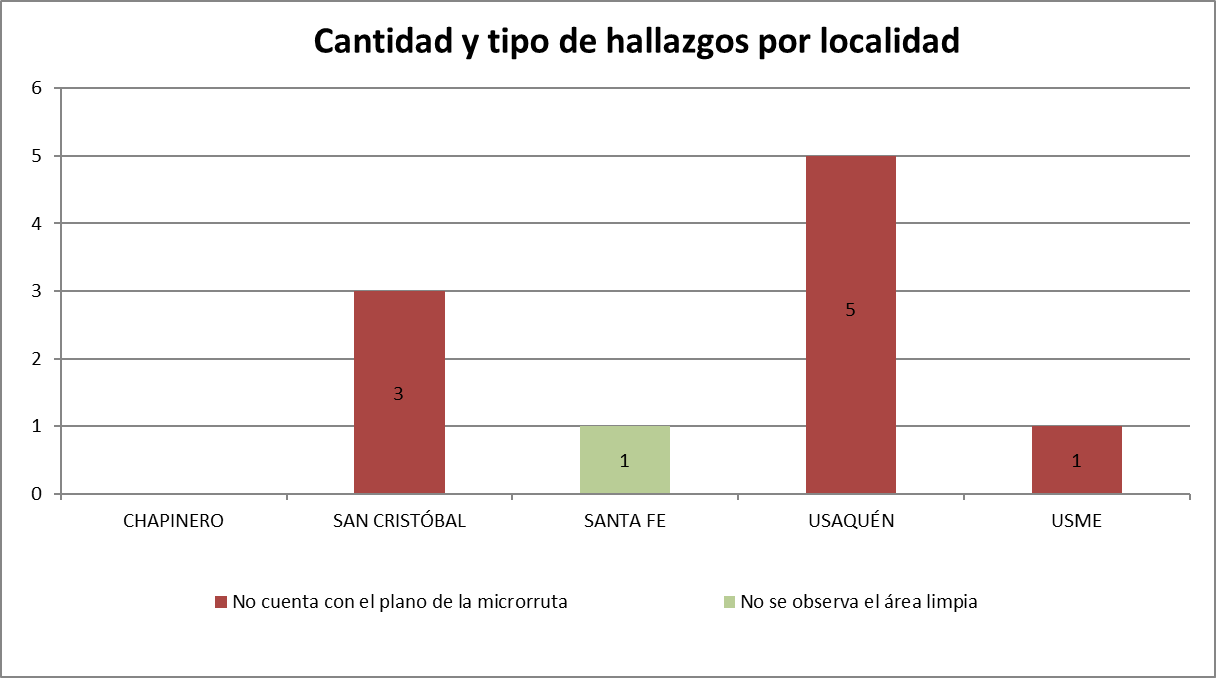 En relación con el estado actual de los hallazgos para enero de 2021, ocho (8) fueron devueltos, uno (1) se encuentra cerrado y uno (1) se está gestionando. Finalmente, se relaciona un hallazgo pendiente del mes de diciembre de 2020 y que fue cerrado en enero de 2021.Tabla 8. Gestión de hallazgos Matriz Interactiva de la actividad de recolección y transporte área urbana (enero de 2021)Fuente: Informe de Interventoría Proyección Capital. Enero de 2021.Los hallazgos anteriormente señalados, fueron revisados por la supervisión en la matriz interactiva MANAGER, encontrando concordancia entre la información reportada en el informe de interventoría y el trámite para cada uno de los hallazgos.ACTIVIDAD DE RECOLECCIÓN DE RESIDUOS DE CONSTRUCCIÓN Y DEMOLICIÓN – RCD, RECOLECCIÓN DE RESIDUOS DE ARROJO  CLANDESTINOANÁLISIS DEL INFORME DE INTERVENTORÍA De acuerdo con el plan de supervisión vigente para el presente periodo, el equipo de apoyo a la supervisión de la UAESP revisó y analizó el informe de Interventoría Consorcio Proyección Capital en el componente del servicio de recolección domiciliaria de RCD, del cual se presenta el siguiente resumen: Las localidades que más volumen reportaron por la recolección de RCD fueron San Cristóbal y Usaquén. Cabe resaltar que, según lo manifestado por el Concesionario para el mes de diciembre de 2020, se recibieron 444 solicitudes de recolección de RCD, no obstante, se atendieron únicamente 270. Adicionalmente, en el informe mensual del Concesionario se presentaron diferencias entre lo reportado en los diferentes documentos y la base de datos consignada en SIGAB. Por lo anteriormente expuesto, la Interventoría solicitó al Concesionario mediante comunicado UAESP-CPC-ASE1-2913-21 del 29 de enero de 2021, indicar las razones por las cuales no se atiende la totalidad de las solicitudes recibidas y ajustar los datos presentados en las diferentes fuentes de información.  Una vez se obtenga respuesta y se valide la información proporcionada por el Concesionario por parte de la interventoría se procederá a revisar la información reportada.ACTIVIDADES DE BARRIDO Y LIMPIEZALa actividad de barrido y limpieza se aplica en las áreas de vías pavimentadas y no pavimentadas, ciclo-rutas, puentes, glorietas, rotondas, orejas, senderos y mixtos, separadores centrales y laterales de vías vehiculares, alamedas, parques públicos en sus diferentes modalidades, plazas, plazoletas y zonas duras; conforme a lo establecido en el PGIRS, en las localidades de Usaquén, Chapinero, Santa fe, La Candelaria, San Cristóbal, Usme y Sumapaz, pertenecientes al ASE 1, en concordancia con las frecuencias mínimas y los horarios establecidos en la última actualización de la línea base del PGIRS realizada en el 2018 y lo consignado en el Reglamento Técnico Operativo.ANÁLISIS DEL INFORME DE INTERVENTORÍA De acuerdo con el plan de supervisión vigente para el presente periodo, el equipo de apoyo a la supervisión de la UAESP revisó y analizó el informe de Interventoría Consorcio Proyección Capital en el componente del servicio de barrido y limpieza del cual se presenta el siguiente resumen. En relación con el cronograma propuesto, se realizaron la totalidad de visitas de verificación en campo planteadas para el componente de Barrido y Limpieza. El comparativo se toma con base en el cronograma enviado por la interventoría con Radicado No UAESP-CPC-UAESP-2827-20.Con relación a las actividades ejecutadas por el Concesionario en el mes de diciembre de 2020, en la siguiente tabla se presenta la cantidad de microrrutas ejecutadas:Tabla 10. Relación de microrrutas reportadas por el Concesionario ASE 1 para el mes de diciembre de 2020.Fuente: Informe de Interventoría. Enero de 2021.El Concesionario reportó la ejecución de la cantidad de microrrutas para las actividades de barrido manual y barrido mecánico, de las cuales no se presentaron diferencias. No obstante, la microrruta 1101441501 de barrido mecánico presenta una diferencia de 24,42 kilómetros, de acuerdo con los kilómetros establecidos en el Plan Operativo allegado el 31 de julio de 2020. Discrepancias que se notificaran al Concesionario en las observaciones al informe mensual.Seguimiento a la Solicitudes de Acción Correctiva SAC para las actividades de barrido y limpiezaTabla 11. Seguimiento a Solicitudes de Acción Correctiva SAC para las actividades de barrido y limpieza. Enero de 2021.Fuente: Informe de Interventoría. Enero de 2021.DESCRIPCIÓN DE LAS ACTIVIDADES PRESENTADAS POR EL CONCESIONARIOEl total de metros cuadrados reportados en el informe del concesionario para el mes de enero de 2021 será analizado y validado por la interventoría en su informe del mes en referencia, por lo tanto, este valor está sujeto a variación. En la siguiente tabla se presenta la información de los kilómetros reportados por el Concesionario en su informe de enero de 2021, teniendo como resultado lo siguiente:Durante el mes objeto del presente análisis, se atendieron 284.311,09 km; de los cuales 256.803,73 km corresponden al barrido manual y 27.507,37 km al barrido mecánico. En el mes de enero, la localidad de Santa fe fue en la que mayor cantidad de kilómetros se atendieron con un 29% de participación, seguido por Chapinero con un 27%, Usaquén y La Candelaria con 17%, San Cristóbal con un 6%y en último lugar Usme con 4%. (Tabla 12).Tabla 12. Total de kilómetros atendidos por servicio y localidad ASE 1, reportados por el concesionario para el mes de enero de 2021.*NR = No reporta, porque en el área rural no se realiza la actividad de barrido. Fuente: Informe Técnico Operativo mes de enero de 2021 PROMOAMBIENTAL DISTRITO S.A.SAnálisis de las visitas de campoDe acuerdo con el plan de supervisión vigente para el presente periodo, el equipo de apoyo a la supervisión de la UAESP realizó seguimiento y/o acompañamiento a las actividades de verificación y control efectuadas por la Interventoría, relacionadas con el servicio de recolección en cuanto al cumplimiento de frecuencias y horarios. En relación con el seguimiento de las actividades de verificación el equipo de supervisión realizó una (1) visita a través de la plataforma SIGAB. Las visitas de campo no se realizaron para el periodo en referencia, teniendo en cuenta las medidas de aislamiento establecidas mediante el Decreto 090 de 2020, "Por el cual se adoptan medidas transitorias pare garantizar el orden público en el Distrito Capital, con ocasión de la declaratoria de calamidad pública efectuada mediante Decreto Distrital 087 del 2020", y el Decreto Distrital 091 de 2020, “Por medio del cual se modifica el Decreto 90 de 2020 y se toman otras disposiciones”.Tabla 13. Visitas de seguimiento y acompañamiento a las actividades de verificación y control efectuadas para el periodo de enero de 2021.Fuente: elaboración propia.Como soporte de la información suministrada en la tabla anterior, se anexan los informes de las visitas de campo y las evidencias de las consultas y seguimiento realizado en el SIGAB.Revisión y análisis de la matriz interactivaDe acuerdo con el plan de supervisión vigente para el presente periodo, el equipo de apoyo a la supervisión de la UAESP realizó la revisión y análisis de matriz interactiva según aplicativo MANAGER desarrollado por la interventoría, dando como resultado inconsistencias en la información suministrada para el componente de recolección y limpieza.  De acuerdo con el informe presentado por la interventoría, se realizaron un total de 581 verificaciones en campo con el fin de validar la prestación del servicio en barrido y limpieza, así:Tabla 14. Total de verificaciones realizadas en campo barrido y limpieza - (enero de 2021)Fuente: Informe de Interventoría Proyección Capital. Enero de 2021.En el mes de enero de 2021, se realizaron 554 verificaciones relacionadas con la actividad de barrido y limpieza manual, como se detalla a continuación: Tabla 15. Cantidad de verificaciones realizadas para la actividad de barrido y limpieza manual ASE 1 (enero de 2021)Fuente: Informe de Interventoría Proyección Capital. Enero de 2021.	Durante las verificaciones en campo, se identificó un total de 29 hallazgos para el componente técnico operativo, los cuales están relacionados con la afectación del área limpia en 26 reportes y la atención de zonas duras con 3 reportes, principalmente en las localidades de Chapinero y San Cristóbal. 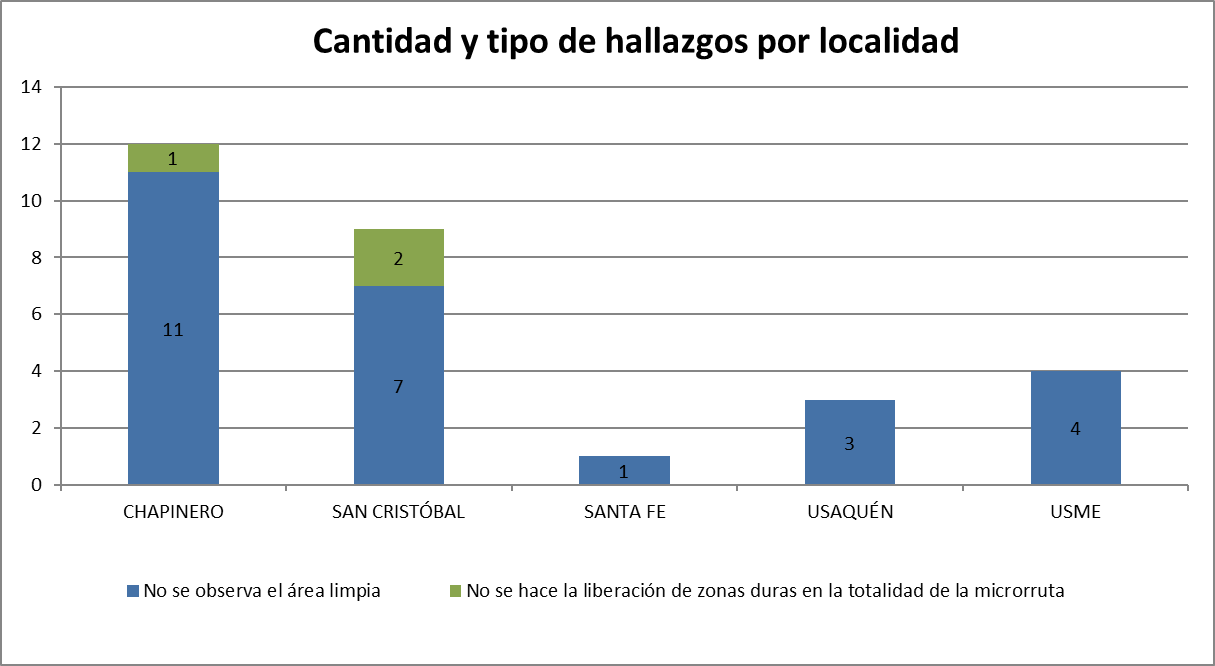 Gráfica 3. Hallazgos por localidad para la actividad de barrido y limpieza manual (enero de 2021). Fuente: Informe de Interventoría Proyección Capital. Enero de 2021.Durante el mes de enero de 2021 se gestionaron un total de 38 hallazgos, de los cuales 9 corresponden a reportes del mes de diciembre de 2020 y 29 al mes de enero de 2021. De estos últimos, 11 hallazgos se encuentran cerrados a conformidad, 1 gestionado en revisión por parte de la Interventoría, 15 sin gestionar dentro de los tiempos para dar respuesta y 2 no aplica. La información consignada en la matriz MANAGER, fue revisada por los profesionales a cargo de la supervisión por parte de la UAESP.BARRIDO Y LIMPIEZA MECÁNICAEn el mes de enero de 2021, se realizaron 27 verificaciones relacionadas con la actividad de barrido y limpieza mecánica, como se detalla a continuación: Tabla 16. Cantidad de verificaciones realizadas para la actividad de barrido y limpieza mecánica ASE 1 (enero de 2021)Fuente: Informe de Interventoría Proyección Capital. Enero de 2021.	Durante las verificaciones en campo, se identificó un total de 4 hallazgos para el componente técnico operativo, los cuales están relacionados con la afectación del área limpia en 3 ocasiones y el no funcionamiento del sistema de aspersión, en las localidades de Usaquén y Usme. 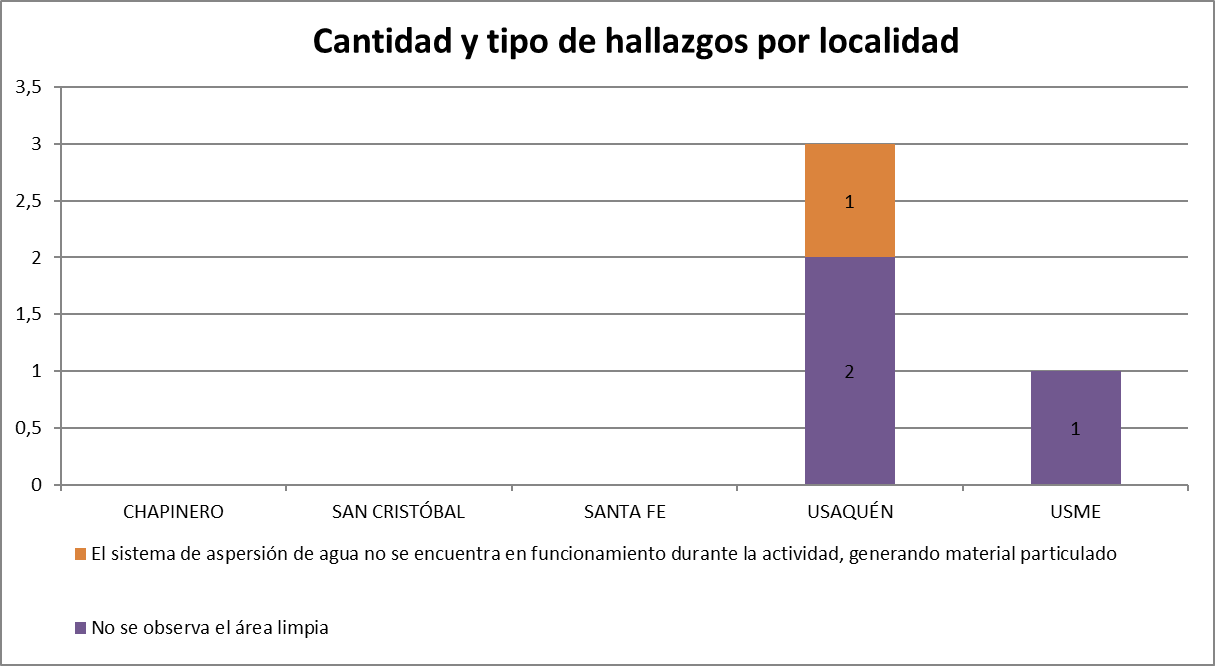 Gráfica 4. Hallazgos por localidad para la actividad de barrido mecánico (enero de 2021). Fuente: Informe de Interventoría Proyección Capital. Enero de 2021.Los hallazgos anteriormente señalados, fueron revisados por la supervisión en la matriz interactiva MANAGER, encontrando concordancia entre la información reportada en el informe de interventoría y el trámite para cada uno de los hallazgos.CONTENEDORESANÁLISIS DEL INFORME DE INTERVENTORÍA De acuerdo con el plan de supervisión vigente para el presente periodo, el equipo de apoyo a la supervisión de la UAESP revisó y analizó el informe de Interventoría Proyección Capital en el componente de contenedores.  En primera instancia y tal como se encuentra la información en el Anexo 11 del Contrato 283 de 2018, numeral 2.4, se establece la capacidad nominal a contenerizar en cada ASE, correspondiéndole a la ASE 1 una capacidad nominal de 1.160.000 litros. Según el análisis técnico realizado por el Concesionario, para atender dicha capacidad, era necesaria la adquisición e instalación de 485 contenedores para residuos no aprovechables con capacidad de 2.400 litros cada uno e igual número contenedores para residuos aprovechables de 1.100 litros cada uno. Por otra parte, el 28 de septiembre de 2018, se suscribió el Otrosí N° 4 al Contrato 283 de 2018, mediante el cual se modificó el cronograma de instalación de los contenedores.El Concesionario en su informe del mes de diciembre de 2020, en el Anexo 2, reportó la relación de actividades de mantenimiento y lavado de contenedores realizadas, las cuales presentan observaciones en cuanto a la información consignada en SIGAB y las planeaciones publicadas por el Concesionario en su página web. No obstante, durante las visitas de verificación realizadas por la interventoría durante el mes de enero de 2021, no se evidenciaron hallazgos relacionados con la prestación de servicio de contenedores, tal y como se describe en la tabla 17.Tabla 17. Total de verificaciones realizadas en campo Técnico Operativo– Contenerización. Enero de 2021.Fuente: Informe de Interventoría Proyección Capital. Enero de 2021.OPERACIÓN DE CONTENEDORES En el mes de enero de 2021 se ejecutaron en total 20 verificaciones, en las cuales no se presentaron hallazgos en el componente Técnico Operativo, como se detalla a continuación: Tabla 18. Cantidad de verificaciones realizadas para la operación con contenedores ASE 1 (enero de 2021)Fuente: Informe de Interventoría Proyección Capital. Enero de 2021.MANTENIMIENTO DE CONTENEDORESEn el mes de enero de 2021 se realizaron 71 verificaciones en las cuales no se presentaron hallazgos en el componente Técnico Operativo, como se detalla a continuación:Tabla 19. Cantidad de verificaciones realizadas para para la actividad de mantenimiento de contenedores (enero de 2021)Fuente: Informe de Interventoría Proyección Capital. Enero de 2021.LAVADO DE CONTENEDORESEn el mes de enero de 2021, se ejecutaron en total 40 verificaciones, en las cuales no se presentaron hallazgos en el componente Técnico Operativo, como se detalla a continuación: Tabla 20. Cantidad de verificaciones realizadas para el lavado de contenedores ASE 1 (enero de 2021)Fuente: Informe de Interventoría Proyección Capital. Enero de 2021.Seguimiento a la Solicitudes de Acción Correctiva SAC para las actividades de contenerizaciónTabla 21. Estado de las ssolicitudes de Acción Correctiva para la actividad de lavado de contenedores. Enero de 2021.Fuente: Informe de Interventoría Proyección Capital. Enero de 2021.DESCRIPCIÓN DE LAS ACTIVIDADES PRESENTADAS POR EL CONCESIONARIOEl total de contenedores reportados en el informe del concesionario para el mes de enero de 2021 será analizado y validado por la interventoría en su informe del mes de enero de 2021, por lo tanto, este valor está sujeto a variación. De acuerdo con la información reportada por PROMOAMBIENTAL DISTRITO S.A.S E.S.P., se han ubicado un total de 485 contenedores para residuos no aprovechables  y 485 contenedores para residuos aprovechables. La distribución por localidades se presenta en la tabla 28.Tabla 22. Contendores ubicados por localidad. Enero de 2021.	Fuente: Informe Técnico Operativo mes de enero de 2021 PROMOAMBIENTAL DISTRITO S.A.S E.S.PRespecto a la reubicación de contenedores, el concesionario no reporta actividades relacionadas para enero de 2021.Por otro lado, en relación con los contendores vandalizados, el concesionario reporta un total de 14 unidades con afectaciones, siendo los contenedores para residuos aprovechables, la unidad más afectada con 11 reportes durante el mes de enero. Tabla 23. Contendores vandalizados por localidad. Enero de 2021.Fuente: Informe Técnico Operativo mes de enero de 2021 PROMOAMBIENTAL DISTRITO S.A.S E.S.PDe acuerdo con lo anterior, durante el mes enero de 2021 se realizó el reemplazo de 12 contenedores, atendiendo lo establecido en el anexo nro. 11 del Contrato de Concesión nro. 283 de 2018, en su numeral 5 viñeta nro. 15. A continuación, un reporte de los contenedores reemplazados:Tabla 24. Contendores reemplazados por localidad. Enero de 2021.Fuente: Informe Técnico Operativo mes de enero de 2021 PROMOAMBIENTAL DISTRITO S.A.S E.S.PEn relación con la ejecución del plan de mantenimiento de contendores, el concesionario reporta la siguiente información para el mes de enero de 2021.Mantenimiento PreventivoA continuación, se presenta el resultado de la ejecución del Plan de Mantenimiento por Localidad, durante el mes diciembre se atendió un total 1.727 contenedores:Tabla 25. Ejecución del plan de mantenimiento por localidad. Enero de 2021.Fuente: Informe Técnico Operativo mes de enero de 2021 PROMOAMBIENTAL DISTRITO S.A.S E.S.PDurante el mes, se realizaron las siguientes actividades del mantenimiento preventivo de acuerdo con lo establecido en el anexo nro. 11 del contrato de concesión nro. 283 de 2018: •Limpieza externa • Ajuste de tapón • Ajuste sistema de apertura • Ajuste de caucho • Señalización y plegables • Verificación funcional del contenedor • Ajuste muelle • Cambio de tapa • Cambio pivote Mantenimiento Correctivo Durante el mes de enero de 2021, incluyendo los reportados por vandalismo, se tienen un total de 253 mantenimientos correctivos, como se detalla a continuación:Tabla 26. Ejecución del plan de mantenimiento correctivo por localidad. Enero de 2021.Fuente: Informe Técnico Operativo mes de enero de 2021 PROMOAMBIENTAL DISTRITO S.A.S E.S.PRespecto a la ejecución del plan de lavado de contenedores, el concesionario reporta la siguiente información para el mes de enero de 2021:Se atendieron un total de 1.940 contenedores mediante el lavado del interior de los contenedores de acuerdo con la información de la tabla 26.Tabla 27. Ejecución del plan de mantenimiento correctivo por localidad. Enero de 2021.Fuente: Informe Técnico Operativo mes de enero de 2021 PROMOAMBIENTAL DISTRITO S.A.S E.S.PAnálisis de las visitas de CampoDe acuerdo con el plan de supervisión vigente para el presente periodo, el equipo de apoyo a la supervisión de la UAESP realizó seguimiento y/o acompañamiento a las actividades de verificación y control efectuadas por la Interventoría del servicio de contenedores en cuanto al cumplimiento de frecuencias y horarios. En relación con el seguimiento de las actividades de verificación el equipo de supervisión realizó una (1) visita a través de la plataforma SIGAB. Las visitas de campo no se realizaron para el periodo en referencia, teniendo en cuenta las medidas de aislamiento establecidas mediante el Decreto 090 de 2020, "Por el cual se adoptan medidas transitorias pare garantizar el orden público en el Distrito Capital, con ocasión de la declaratoria de calamidad pública efectuada mediante Decreto Distrital 087 del 2020", y el Decreto Distrital 091 de 2020, “Por medio del cual se modifica el Decreto 90 de 2020 y se toman otras disposiciones”.Tabla 28. Visitas de seguimiento y acompañamiento a las actividades de verificación y control efectuadas para el periodo de enero de 2021. Fuente: Elaboración propia.Como soporte de la información suministrada en la tabla anterior, se anexan los informes de las visitas de campo y las evidencias de las consultas y seguimiento realizado en el SIGAB.ACTIVIDADES DE LAVADO DE ÁREAS PÚBLICASANÁLISIS DEL INFORME DE INTERVENTORÍA De acuerdo con el plan de supervisión vigente para el presente periodo, el equipo de apoyo a la supervisión de la UAESP revisó y analizó el informe de Interventoría Proyección Capital en el componente de lavado de áreas públicas del cual se presenta el siguiente resumen. La actividad de lavado de áreas públicas para el ASE 1, se efectúa en las localidades de Chapinero, La Candelaria, San Cristóbal, Santa Fe, Usaquén y Usme, dando cumplimiento a lo establecido en el Anexo 3 – Reglamento Técnico Operativo, numeral 4.3 – Lavado de Áreas Públicas, así como lo establecido en el documento de línea base del PGIRS, en su actualización del año 2018, y los acuerdos de lavado de áreas públicas suscritos entre el Concesionario y otras ASE.  Teniendo en cuenta lo establecido en la actualización de la línea base del PGIRS del año 2018 y los acuerdos de barrido, limpieza y lavado de áreas públicas para la ASE 1, se estableció un total de 255 puntos que deben ser atendidos por el Concesionario, los cuales equivalen a un total de área a intervenir de 249.134,11 m². En el mes de diciembre de 2020, el Concesionario reportó la ejecución de lavado de áreas públicas – PGIRS-, en un total de 30 puntos, correspondientes a un área total intervenida de 32.112,03 m².  En lo ejecutado del Contrato de Concesión 283 de 2018, suscrito entre el Concesionario PROMOAMBIENTAL DISTRITO S.A.S. E.S.P y la UAESP, en el componente de lavado de áreas públicas, se han atendido un total de 2.462 puntos, los cuales corresponden a un total de área intervenida de 3.251.921,08 m².A corte del 31 de diciembre de 2020, el Concesionario ha ejecutado actividades de lavado de áreas públicas en un total de 495.642,55 m² y ha reportado la ejecución de 95 puentes peatonales con actividades de lavado de áreas públicas, lo que corresponde a un 94% de avance.La Interventoría en el proceso de revisión y validación de la información estableció que, el Concesionario a corte del 31 de diciembre de 2020 ha realizado la atención de 95 puentes peatonales con 95 intervenciones. Dentro del universo establecido para la ejecución de actividades de lavado de áreas públicas del ASE 1 se contempla un total de 43 plazas a ser atendidas. En lo ejecutado del contrato de Concesión 283 de 2018, a corte del 30 de diciembre de 2020, se realizó la atención de 43 plazas, correspondientes al total del universo contemplado para la ASE 1, con 149 intervenciones. Cabe mencionar que el PGIRS 2018 no estableció frecuencia de atención para este tipo de elementos.  En relación con los puntos sanitarios, se tiene contemplado un total de 111 puntos sanitarios sujetos a atención, de los cuales, a corte del 30 de noviembre de 2020, el Concesionario ha reportado la atención de 111 puntos con un total de 384 intervenciones.Análisis de las visitas de campoDe acuerdo con el plan de supervisión vigente para el presente periodo, el equipo de apoyo a la supervisión de la UAESP no realizó seguimiento y/o acompañamiento a las actividades de verificación y control efectuadas por la Interventoría del servicio de contenedores en cuanto al cumplimiento de frecuencias y horarios, esto en relación con las medidas de aislamiento preventivo por el segundo pico de la pandemia COVID19.ACTIVIDADES DE CORTE DE CÉSPEDSegún el informe presentado por la Interventoría para el mes de enero se programaron 322 visitas a la actividad de corte de césped, dando como resultado que se encontraron 9 hallazgos relacionados con que no se realiza corte vertical entre la zona verde y la zona dura denominado bordeo y el restante con la no realización del acopio de residuos en bolsa gris. Estos hallazgos fueron encontrados en las localidades de Santa Fe y San Cristóbal, los cuales fueron gestionados por el Concesionario y cerrados a conformidad por parte de la Interventoría mediante la Matriz Interactiva. Adicionalmente la interventoría reporta que no hay Solicitudes de Acción Correctiva para este componente en este periodo.Tabla 29. Cantidad de verificaciones por localidad ASE 1. Corte de césped. Enero de 2021.Fuente: Informe de Interventoría Proyección Capital. Enero de 2021.De la tabla anterior se puede observar que los 9 hallazgos encontrados se presentaron en las localidades de Santa Fe y San Cristóbal. A continuación, se presentan los hallazgos identificados por la interventoría durante las verificaciones efectuadas en las distintas localidades del ASE 1: 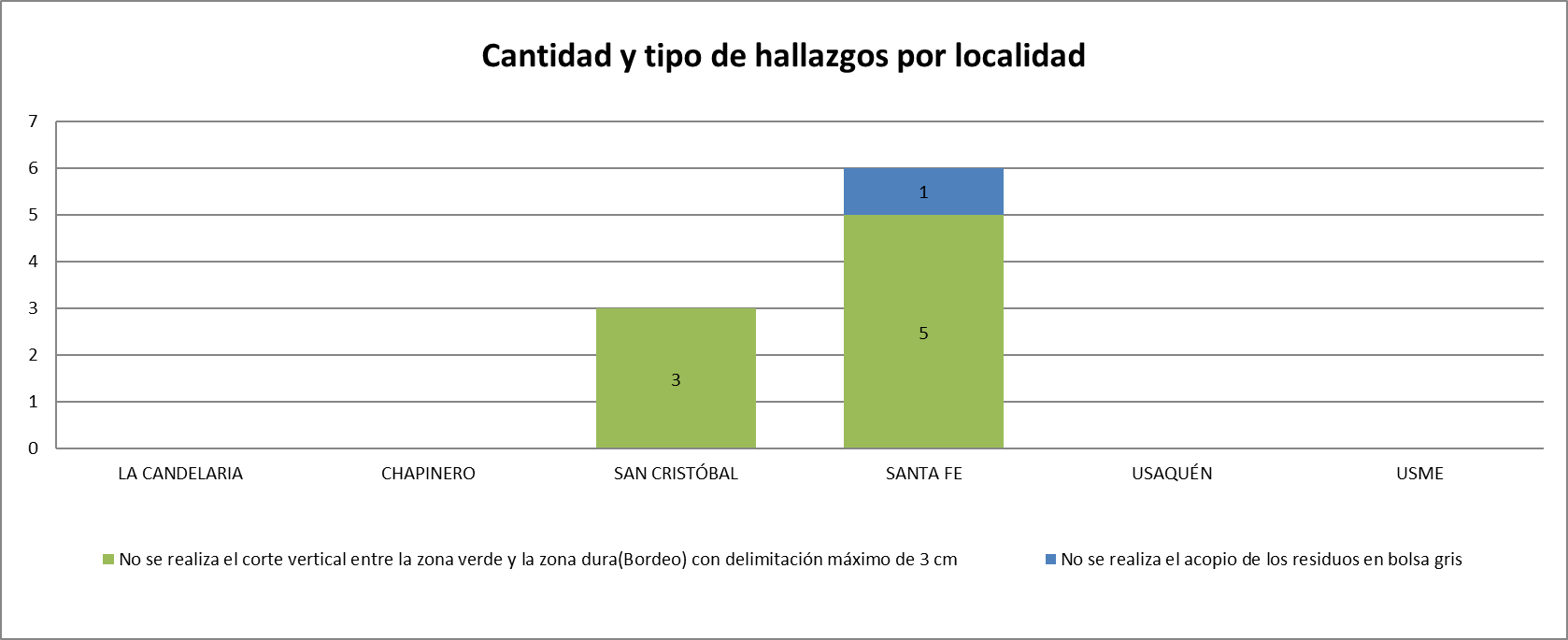 Gráfica 5. Hallazgos por localidad ASE 1 (enero de 2021) corte de césped. Fuente: Informe de Interventoría Proyección Capital. Enero de 2021.Adicionalmente, la Interventoría solicitó aclaraciones mediante radicado UAESP-CPC-ASE1-3028-21, 20217000085302 sobre las siguientes observaciones correspondientes al periodo del informe:Se reportan cuatro códigos dentro del reporte de lo ejecutado que no se encuentran incluidos en el inventario de zonas verdes; de los cuales, solo uno cuenta con acta o formato de actualización de códigos como soporte de creación de código nuevo. Sin embargo, este no se encuentra incluido en el inventario de zonas verdes. Se reporta el código 05PQ0133 de la localidad de Usme dentro de lo ejecutado sin área y sin fecha de intervención, con la justificación en el campo de observaciones correspondiente a “Zona sin ejecución debido a obra de infraestructura (NEI)”. Sin embargo, no es descontado del total de códigos reportados como intervenidos, con un valor total de 2.374 códigos. El código 03AN0005 reporta un valor de área intervenida en metros cuadrados mayor a la contemplada en el inventario. De acuerdo con lo expuesto anteriormente, la interventoría solicita al Concesionario presentar las aclaraciones a cada una de las observaciones. así́ como: Remitir los soportes pertinentes para cada uno de los códigos reportados o identificados como nuevos. Reportar las actualizaciones realizadas al inventario de corte de césped anexando el inventario de zonas verdes actualizado a 31 de enero de 2021. Especificar si se presentan cambios o no, en el valor del área verde reportada como ejecutada para el mes de enero 2021, así́ como en la cantidad. A la fecha no se ha recibido la respuesta oficial por parte del prestador a estos requerimientos queda pendiente para el próximo mes. DESCRIPCIÓN DE LAS ACTIVIDADES PRESENTADAS POR EL CONCESIONARIOPara el mes de enero del 2021 y según el informe presentado por el prestador PROMOAMBIENTAL DISTRITO S.A.S E.S.P se reporta que se intervinieron varios tipos de zonas verdes que suman un total de 10.148.518,61 m2 correspondientes a la ASE 1, distribuidos de la siguiente manera por localidades; Usaquén (38%), San Cristóbal (22%), Usme (19%), Santa Fe (11%), Chapinero (9%) y La Candelaria (1%). Con respecto al mes anterior no se presentan cambios y lo cual no supera el tope establecido como área de referencia en la línea base PGIRS 2018 de 16.865.883,65 m² (Tabla 30).Tabla 30. Atención de áreas verdes por localidad. Enero de 2021.Fuente: Informe Técnico Operativo mes de enero de 2021 PROMOAMBIENTAL DISTRITO S.A.S E.S.PAnálisis de las visitas de campo realizadas por la UAESPDe acuerdo con el plan de supervisión vigente para el presente periodo, el equipo de apoyo a la supervisión de la UAESP realizó seguimiento y/o acompañamiento a las actividades de verificación y control efectuadas por la Interventoría del servicio de recolección en cuanto al cumplimiento de las programaciones de corte de césped que están en la página web para consulta de la ciudadanía. En cuanto a las verificaciones realizadas en el SIGAB, se realizaron dos verificaciones de la actividad de corte de césped programadas para el mes de enero y subida a la página del prestador.Tabla 31. Visitas de seguimiento y acompañamiento a las actividades de verificación y control efectuadas por la interventoría para el periodo de enero de 2021.Como soporte de la información suministrada en la tabla anterior, se anexan los informes de las visitas y las evidencias de las consultas y seguimiento realizado en el SIGAB. de esta manera, como resultado de las visitas se tiene que se realizó la atención en materia de corte de césped de acuerdo la programación mensual cargada por el prestador y previamente verificada por la interventoría. Revisión y análisis de la matriz interactivaDe acuerdo con el plan de supervisión vigente para el presente periodo, el equipo de apoyo a la supervisión de la UAESP realizó la revisión y análisis de matriz interactiva según aplicativo desarrollado por la interventoría encontrando que los 9 hallazgos se encuentran cerrados a conformidad después de haber sido subsanados correctamente por el prestador. Adicionalmente, se verificó la trazabilidad del hallazgo Id. 105051 y se evidencia que fue realizada la actividad de bordeo solicitada por la interventoría. 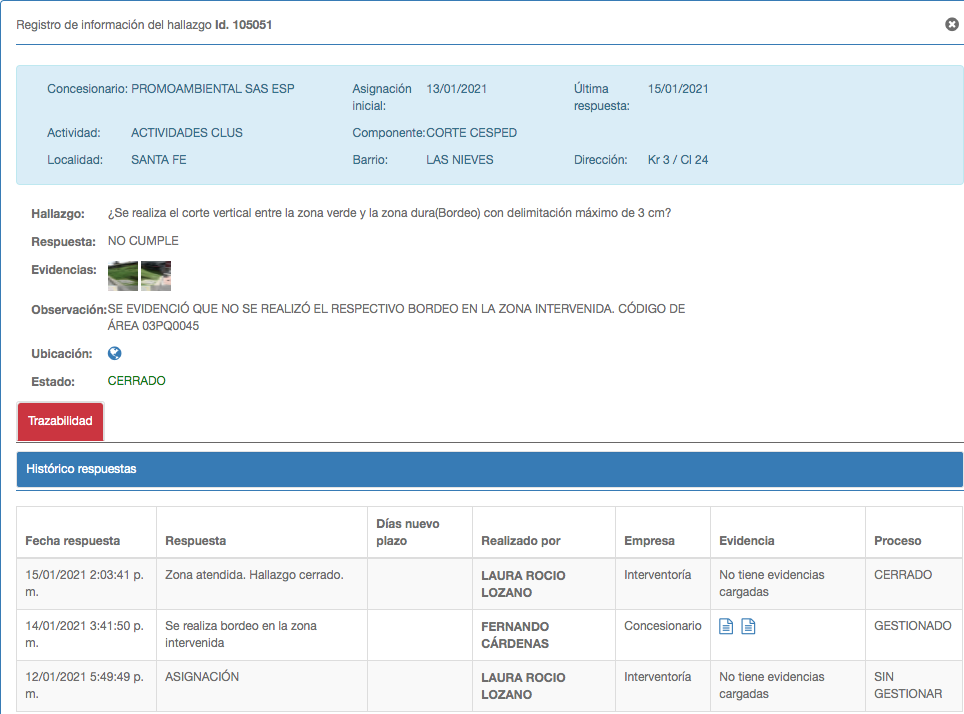 Gráfica 6. Trazabilidad del hallazgo Id. 105051 Fuente: Matriz Interactiva. Enero de 2021.ACTIVIDADES DE PODA DE ÁRBOLESANÁLISIS DEL INFORME DE INTERVENTORÍA Con respecto a las verificaciones realizadas por la Interventoría Consorcio Proyección Capital se efectuaron 30 en zonas donde ya se había realizado la poda y de acuerdo con las programaciones enviadas por el prestador. Es pertinente indicar que se presentó una variación del 83,51% menos de visitas, lo cual obedece a los periodos de cuarentena estricta que fueron decretados por la Alcaldía Mayor de Bogotá como medida para frenar el segundo pico de contagio del COVID- 19. Como resultado de estas visitas, se presentó un (1) hallazgo en la localidad de Usaquén relacionado con la falta de aplicación del cicatrizante durante el proceso de poda de árboles. A continuación, se relacionan las verificaciones de campo que se llevaron a cabo en función de las programaciones remitidas por el Concesionario para el mes de enero de 2021:Tabla 32. Cantidad de Verificaciones y Hallazgos ASE 1. Enero de 2021 – Poda de árboles.Fuente: Informe de Interventoría Proyección Capital. Enero de 2021.A continuación, se presentan los hallazgos encontrados durante el mes de enero de 2021 en las localidades donde se presentó atención.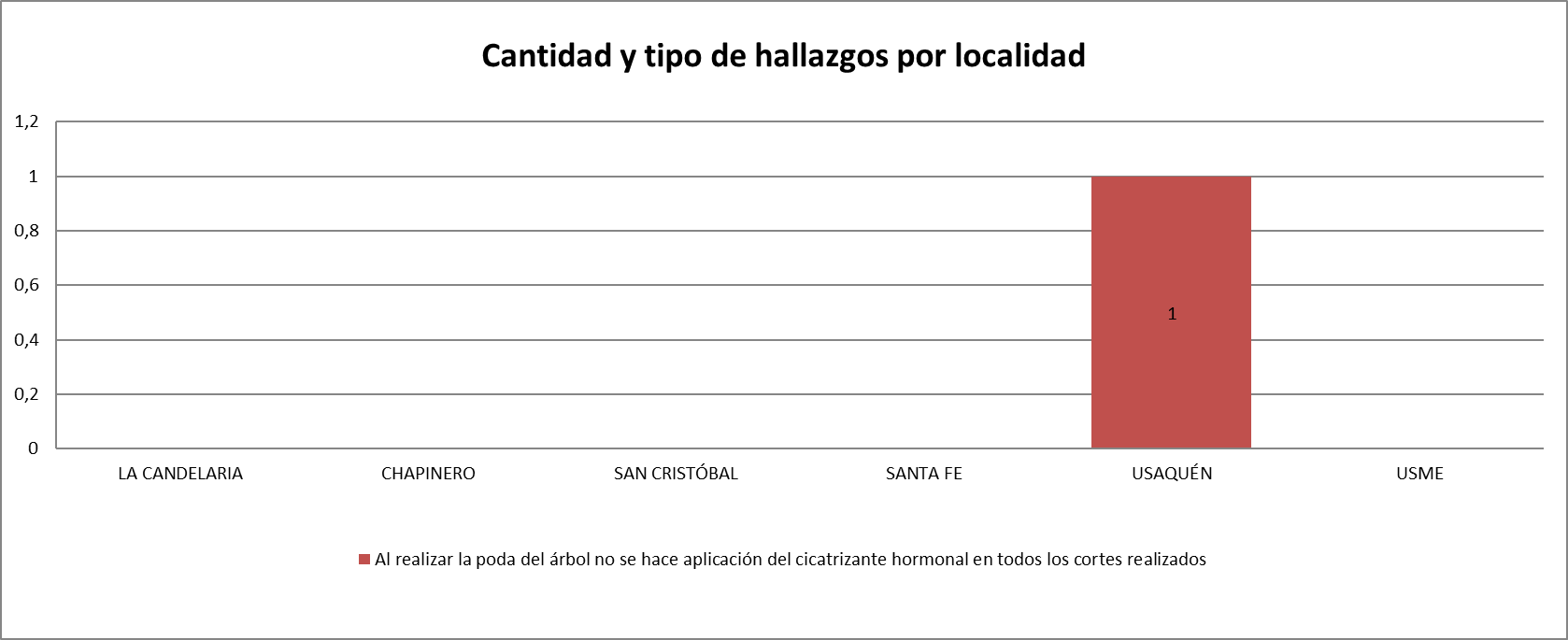 Gráfico 7. Hallazgo con mayor incidencia por localidad (enero de 2021). Fuente: Informe de Interventoría Proyección Capital. Enero de 2021.Adicionalmente, en cuanto a manejo de avifauna, la interventoría reporta que no hubo hallazgos en las 30 verificaciones realizadas. DESCRIPCIÓN DE LAS ACTIVIDADES PRESENTADAS POR  EL CONCESIONARIODe acuerdo con el reporte del prestador en el mes de enero se adelantaron podas a 2.959 árboles distribuidos de la siguiente manera; Usaquén (1666), Chapinero (665), San Cristóbal (1), Santa Fe (2) y Usme (625). Comparado con la totalidad de árboles del mes anterior, se produjo un aumento del 7,43%. En cuanto a los árboles atendidos bajo el modelo de riesgo emitido por la SDA, se tienen: Tabla 33. Atención de árboles por localidad. Enero de 2021. Fuente: Informe Técnico Operativo mes de enero de 2021 PROMOAMBIENTAL DISTRITO S.A.S E.S.PDe esta manera, en este mes se atendieron en mayor proporción árboles de nivel bajo riesgo, pero se están atendiendo las otras dos categorías de acuerdo con la programación del Plan de Podas que se viene adelantando en el ASE1. Gráfica 8. Árboles atendidos según categoría de riesgo. Fuente: Elaboración propiaAnálisis de las visitas de campo realizadas por la UAESPDe acuerdo con el plan de supervisión vigente para el presente periodo, el equipo de apoyo a la supervisión de la UAESP realizó seguimiento y/o acompañamiento a las actividades de verificación y control efectuadas por la Interventoría del servicio de poda de árboles en cuanto al cumplimiento de las solicitudes enviadas. En relación con el seguimiento de las actividades de verificación el equipo de supervisión realizó 14 visitas de la siguiente manera:Tabla 34. Visitas de seguimiento y acompañamiento a las actividades de verificación y control efectuadas para el periodo de enero de 2021.Como soporte de la información suministrada en la tabla anterior, se anexan los informes de las visitas de campo y las evidencias de las consultas y seguimiento realizado en el SIGAB. En cuanto a las visitas de campo, estas fueron realizadas por petición prioritaria de la Secretaría de Movilidad, que mediante radicado 20207000481572, solicito la verificación de podas de árboles de árboles que estaban presentando obstrucción de señales de tránsito en toda la ASE 1. Así las cosas se visitaron 12 puntos y se identifican necesidades de priorización dadas las necesidades encontradas, ver tabla 34. Como conclusión de la visita no se tienen hallazgos o no conformidades encontradas. Adicionalmente, como varios de los árboles visitados no contaban con código SIGAU, mediante radicado 20212000003081 se solicitó su creación al Jardín Botánico José Celestino Mutis. Con respecto a las verificaciones en la plataforma SIGAB se realizó el contraste entre la programación mensual subida en la página y lo reportado como ejecutado por el prestador en el SIGAB. No hubo no conformidades encontradas en el procedimiento adelantado, se anexa detalle en informe de visitaCon respecto a las novedades reportadas por el prestador Promoambiental Distrito para el mes de enero se realizó la actualización en la base online compartida con la SDA y el Jardín Botánico José Celestino Mutis de las 1275 novedades encontradas en el marco de la ejecución del Plan de Podas reportadas. Con respecto al mes anterior, se presentó una disminución del 13,14% de novedades. En la siguiente gráfica se observa que el mayor porcentaje corresponde a Jardín Botánico, seguido de árboles secos de responsabilidad de la autoridad ambiental, SDA. En la categoría OTROS, se registraron novedades de competencia de CODENSA, Empresa de Acueducto y Alcantarillado de Bogotá e Instituto Distrital de Infraestructura Urbana (IDU). Grafica 9. Novedades reportadas para enero de 2021. Fuente: Elaboración propiaCon respecto a la actualización de la BASE DE DATOS - PODA DE ÁRBOLES formato GIR-FM-19V3 de la ASE 1, se siguen registrando diariamente las atenciones realizadas por parte del prestador Promoambiental Distrito S.A.S. E.S.P., quien a su vez está registrando la información relativa a la fecha de atención. Para este mes se realizaron las acciones tendientes a gestionar la recolección de 28 eventos SIRES a través de correo electrónico, correspondientes a las solicitudes del ASE 1. A la fecha, se atendieron el 53,57 % de los eventos reportados, mientras que el restante 46,42 % están siendo verificados en campo. En la casilla de observación se puede constatar dicho estado. Tabla 35. Relación de solicitudes eventos SIRES. Enero 2021.Fuente: Control de Eventos SIRES – ASE 1Revisión y análisis de la matriz interactivaDe acuerdo con el plan de supervisión vigente para el presente periodo, el equipo de apoyo a la supervisión de la UAESP realizó la revisión y análisis de matriz interactiva según aplicativo desarrollado por la interventoría y se encontró que el hallazgo Id. 105257 relacionado con falta de aplicación de cicatrizante en corte fue subsanado a satisfacción y en tiempos de acuerdo con lo solicitado. 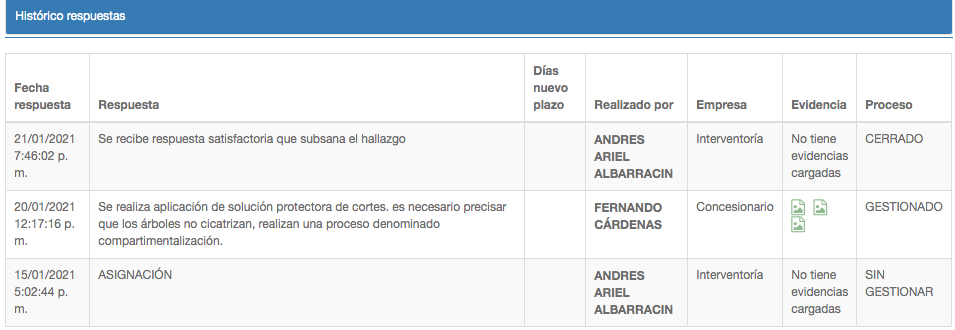 Gráfica 10. Trazabilidad del hallazgo Id. 105257 Fuente: Matriz Interactiva. Enero de 2021.COMPONENTE SOCIALANÁLISIS DEL INFORME DE INTERVENTORÍA La Interventoría para enero de 2021, programó siete (7) actividades de verificación a la programación remitida por el Concesionario, distribuidas por anexo así: 20 correspondieron al Programa de Gestión Social, una (1) al Anexo 2 Aprovechamiento y tres (3) al Anexo 11 – Contenerización, más una (1) fallida. En la siguiente tabla, se muestra la discriminación por tipo:Tabla 36. Actividades verificadas componente gestión social  ASE1. diciembre de 2020.Fuente: Informe de Interventoría Proyección Capital. Enero de 2021.Promoambiental Distrito S.A.S. ha realizado la entrega del informe mensual conforme a los tiempos establecidos contractualmente, sin embargo, en la revisión realizada por la Interventoría, continúan las observaciones relacionadas con la consistencia y soportes de la gestión social realizada, por lo que es importante implementar procesos de calidad para la entrega de información completa, toda vez que esto permite a la Interventoría realizar el seguimiento y validación oportuna. En este sentido, en el marco de la reunión mensual del mes de febrero de 2021 con la interventoría, el Concesionario y la UAESP se deja constancia de estas observaciones en el acta de reunión mensual, no obstante, a la fecha de cierre del informe de supervisión no se ha remitido oficio por parte de la interventoría en relación con las acciones encaminadas a subsanar lo descrito anteriormente.En cuanto al Plan de Campañas se evidenció que el Concesionario, cumplió con las metas establecidas y realizó un proceso en el que se evidenció un desarrollo completo de los temas y de los lineamientos propuestos por la UAESP.En el desarrollo del Programa de Gestión Social 2020, se evidenció una articulación positiva con las diferentes instituciones y autoridades locales, que permitieron la realización de actividades para mejoramiento visual de los espacios que lograron la sensibilización de las comunidades y el empoderamiento de los sectores.El Plan de Comunicaciones ejecutado por el Concesionario, estableció estrategias de trabajo que permitieron dar a conocer a la comunidad la continuidad de la operación de los diferentes servicios durante el asilamiento preventivo, así como medidas de prevención en el manejo de los residuos y tenencia responsable de mascotas y todo lo relacionado con el Plan de Poda y manejo adecuado de los contenedores, así como la operación y habilitación de puntos críticos.En las actividades de seguimiento de la Interventoría, se evidenció conocimiento, manejo de los temas y empatía por parte de los Gestores Sociales del Concesionario para transmitir la información, lo que permitió establecer lazos de apoyo con los líderes comunitarios y dignatarios de las Juntas de Acción Comunal.Seguimiento a la Solicitudes de Acción Correctiva SAC Para diciembre de 2020, la Interventoría no generó para el componente de Gestión Social del Concesionario Solicitudes de Acción Correctiva – SAC-; ni requerimientos en atención al seguimiento realizado a:La programación anual del Programa de Gestión Social, Plan de Comunicaciones y Plan de Campañas.El cumplimiento de indicadores.Ejecución de actividades en respuesta a compromisos adquiridos.Gestión para la identificación y reporte de posibles usuarios infractores. DESCRIPCIÓN DE LAS ACTIVIDADES PRESENTADAS POR EL CONCESIONARIOEn el mes de enero de 2021, se realizaron 164 actividades en área urbana dentro del programa de Gestión Social en las localidades de Chapinero, Santa fe, Usaquén, Usme, La Candelaria y San Cristóbal. Se realizaron diferentes tipos de actividades como informativas, operativas, eventos y de coordinación, en el marco de los diferentes proyectos del Programa de Gestión Social (Tabla 37).Tabla 37. Cantidad de actividades realizadas por localidad en área urbana.Fuente: Informe Técnico Operativo mes de enero de 2021 PROMOAMBIENTAL DISTRITO S.A.S E.S.PCon las diferentes actividades en área urbana de los proyectos del Programa de Gestión Social, se logró llegar a 2.751 usuarios en las localidades de Chapinero, Santa fe, Usaquén, Usme, La Candelaria y San Cristóbal, como se relacionan en la siguiente tabla:Tabla 38. Cantidad de población beneficiada por localidad en área urbana.Fuente: Informe Técnico Operativo mes de enero de 2021 PROMOAMBIENTAL DISTRITO S.A.S E.S.PEn el mes de enero de 2021, se realizaron 20 actividades en área rural dentro del programa de Gestión Social en las localidades de Chapinero, Santa fe, Sumapaz, Usaquén y Usme. Se realizaron diferentes tipos de actividades como informativas, operativas, eventos y de coordinación, en el marco de los diferentes proyectos del Programa de Gestión Social (Tabla 39).Tabla 39. Cantidad de actividades realizadas por localidad en área rural.Fuente: Informe Técnico Operativo mes de enero de 2021 PROMOAMBIENTAL DISTRITO S.A.S E.S.PCon las diferentes actividades en área rural de los proyectos del Programa de Gestión Social, se logró llegar a 50 usuarios en las localidades de Chapinero, Santa fe, Sumapaz, Usaquén y Usme, como se relacionan en la siguiente tabla:Tabla 40. Cantidad de población beneficiada por localidad en área rural.Fuente: Informe Técnico Operativo mes de enero de 2021 PROMOAMBIENTAL DISTRITO S.A.S E.S.PAnálisis de las visitas de campo realizadas por la UAESPDe acuerdo con el plan de supervisión vigente para el presente periodo, el equipo de apoyo a la supervisión de la UAESP realizó seguimiento y/o acompañamiento a las actividades del plan de relaciones con la comunidad realizadas por el concesionario con el fin de analizar su efectividad. En relación con el seguimiento, el equipo de supervisión realizó siete visitas de la siguiente manera:Tabla 41. Visitas de seguimiento y acompañamiento a las actividades de verificación y control efectuadas para el periodo de enero de 2021.Como soporte de la información suministrada en la tabla anterior, se anexan los informes de las visitas de campo.COMPONENTE ADMINISTRATIVOSeguimiento a las respuestas que el concesionario presenta a los requerimientos de los  usuarios a través del Sistema Distrital de Quejas y Soluciones – SDQS.Para el periodo de enero de 2021, se recibieron y tramitaron a conformidad siete (7) PQR recibidas a través del Sistema Distrital de Quejas y Soluciones – SDQS, las cuales fueron trasladas al Concesionario para su respectivo tramite y respuesta. En la tabla 42 se relacionan las solicitudes en referencia. Tabla 42. PQRs recibidas a través del Sistema Distrital de Quejas y Soluciones – SDQS. Enero 2021.Fuente: elaboración propia.Nombre de los profesionales que apoyan la supervisión y control del servicio:Nombre:  FERNANDO BUITRAGO CASTILLO  Cargo o No. de Contrato: Profesional  Universitario  Firma: ORIGINAL FIRMADO(Componente operativo)Nombre:  YESICA PAOLA ARDILA RIOS           Cargo o No. de Contrato:  Profesional  Universitario  Firma: ORIGINAL FIRMADO                     (Componente operativo)Nombre:  ANDREA TATIANA PINO RODRÍGUEZ_    Cargo o No. de Contrato: CONTRATISTA   Firma: ORIGINAL FIRMADO                (Componente poda de árboles y corte de césped)Nombre:      LUIS FERNANDO LINARES  Cargo o No. de Contrato:     CONTRATISTA    Firma: ORIGINAL FIRMADO                                          (Componente gestión social) Nombre:      IRIS MAGNOLIA SERRANO  Cargo o No. de Contrato:     CONTRATISTA    Firma: ORIGINAL FIRMADO                                         (Componente gestión social) ** Se incluye la totalidad de los participantes.DATOS DEL INFORMEDATOS DEL INFORMEDATOS DEL INFORMEServicio :                  Servicio :                  Servicio :                         Disposición Final         Gestión de Residuos HospitalariosRecolección, Barrido y Limpieza             ASE # 1Período de análisis: del 01 al 31 de enero 2021Período de análisis: del 01 al 31 de enero 2021Período de análisis: del 01 al 31 de enero 2021DESARROLLO DEL INFORMEACTIVIDADCANTIDAD DE MICRORRUTAS SEGÚN ACTUALIZACIÓN PLAN OPERATIVO 1 A 9 DE DICIEMBRECANTIDAD DE MICRORRUTAS SEGÚN ACTUALIZACIÓN PLAN OPERATIVO 10 A 31 DE DICIEMBRE MICRORRUTAS EJECUTADAS REPORTADAS POR EL CONCESIONARIO Recolección y Transporte Zona Urbana332340318Recolección y Transporte Zona Rural777Total339347325ACTIVIDADCANTIDAD DE MICRORRUTAS SEGÚN ACTUALIZACIÓN PLAN OPERATIVO 1 A 9 DE DICIEMBRECANTIDAD DE MICRORRUTAS SEGÚN ACTUALIZACIÓN PLAN OPERATIVO 10 A 31 DE DICIEMBRE MICRORRUTAS EJECUTADAS REPORTADAS POR EL CONCESIONARIO MICRORRUTAS REPORTADAS POR RSDJ Recolección y Transporte Zona Urbana332340318302Recolección y Transporte Zona Rural7777Total339347325309SAC No.LOCALIDADFECHA DE APERTURANo. COMUNICADO INTERVENTORÍA/UAESPCONCEPTOESTADO ACTUALFECHA DE CIERREOBSERVACIÓN SAC´S ABIERTAS40La Candelaria07/03/2019UAESP-CPC-ASE1-1041-19/ Rad. UAESP 20207000220592Recolección de RCD en vehículos que no cumplen con las características requeridas.Abierta. Recomendación de no iniciar proceso sancionatorio.NAMediante comunicado UAESP-CPC-ASE1-1041-19 del 7/03/2019 (Rad. UAESP 20207000220592), la Interventoría  formula la SAC N° 40. Con el comunicado PAD-2-20190315-02-OP del 19/03/2019, el Concesionario remitió respuesta.Una vez analizada la información mediante el comunicado UAESP-CPC-ASE1-1106-19 del 29/04/2019 (Rad. UAESP  2019700157662), la Interventoría solicitó al Concesionario cronograma especial. El  Concesionario mediante el comunicado PAD-2-20190503-200-OPE del 3/05/2019, remitió respuesta al cronograma especial. (Ultima fecha cronograma 31/07/2019)La Interventoría a través del comunicado UAESP-CPC-ASE1-1385-19 del 13/09/2019 (Rad. UAESP 2019700392662), notificó Aviso de posible incumplimiento al Concesionario.La Interventoría envía a la Unidad el Informe sobre posible incumplimiento con el comunicado:  UAESP-CPC-UAESP-1294-19 del 17/09/2019 (Rad. UAESP 20197000397542)Mediante comunicado 20202000028591 del 06/03/2020y 02/04/2020, la UAESP solicitó actualización del informe  sobre posible incumplimiento.A través del comunicado UAESP-CPC-UAESP-2227-20 del 26/06/2020 (Rad. UAESP 20207000220592) la Interventoría recomendó no iniciar proceso sancionatorio.Se realizará trazabilidad y traslado a la Subdirección de Asunto legales para revisión del estado actual de la SAC 40.51Santa Fe28/05/2019UAESP-CPC-ASE1-1145-19/ Rad. UAESP 20197000197302Recolección y transporte de bolsas de barrido.Abierta. Recomendación de no iniciar proceso sancionatorio.NAMediante el comunicado UAESP-CPC-ASE1-1145-19  del 28/05/2019 (Rad. UAESP 20197000197302), se formula la SAC N° 51.  Mediante el comunicado PAD-2-20190524-313-OPE del 27/05/2019, el Concesionario remitió respuesta. Con el comunicado UAESP-CPC-ASE1-1185-19  del 11/06/2019 (Rad. UAESP 20197000236962), la Interventoría solicitó la adopción de un cronograma especial. A través del comunicado PAD-2-20190618-420-OPE del 20/06/2019, el Concesionario respondió a la solicitud de suscripción de cronograma especial. (Última fecha cronograma 28/08/2019)Mediante el comunicado UAESP-CPC-UAESP-1110-19  del 23/07/2019 (Rad. UAESP 20197000302172), la Interventoría remitió el cronograma especial a la UAESP. Con comunicado 20192000211511 del 5/09/2019, la UAESP remitió cronograma firmado por el Subdirector de Recolección, Barrido y Limpieza.  Mediante el comunicado UAESP-CPC-ASE1-1393-19  del 16/09/2019, (Rad. UAESP 20197000395282) la Interventoría envió  al Concesionario el cronograma especial firmado por las partes y solicitó evidencias de su implementación. A través del comunicado PAD-2-20190926-941-OPE del 26/09/2019, el Concesionario solicitó ampliación de plazo al cronograma. Mediante el comunicado UAESP-CPC-ASE1-1703-20  del 08/01/2020 (Rad. UAESP 20207000007382), la Interventoría envía al Concesionario notificación de Aviso de incumplimiento.Con el comunicado UAESP-CPC-UAESP-1758-20  del 20/01/2020 (Rad. UAESP 20207000023492), la Interventoría envía a la UAESP Informe sobre posible incumplimiento del Concesionario.Mediante comunicado PAD-2-20200123-1877-JCO del 24/01/2020 el Concesionario remitió las evidencias de las acciones implementadas en aras de subsanar las situaciones advertidas por la Interventoría. A través del comunicado UAESP-CPC-UAESP-2426-20  del 31/08/2020 (Rad. UAESP  20207000299532), la Interventoría remite recomendación de no continuar con el proceso sancionatorio.Desistimiento de posible Incumplimiento de la SAC No. 51, Mediante Memorando No. 20202000058883 del 11 de diciembre de 2020 – Subdirección de Asuntos legales UAESP.73Usme y Usaquén25/10/2019UAESP-CPC-ASE1-1499-19/ Rad. UAESP  20197000459462Recolección y transporte de bolsas de barrido (Estructural)Cerrada UAESP-CPC-ASE1-2819-21 07/01/2021Mediante Comunicado UAESP-CPC-ASE1-1499-19, del 25/10/2019 (Rad. UAESP  20197000459462) se formula la SAC 73.A través del comunicado PAD-2-20191029-1276-OPE del 29/12/2020 el Concesionario presentó respuesta.Mediante comunicado UAESP-CPC-ASE1-1674-19  del 27/12/2020 (Rad. UAESP  20197000543512), la Interventoría solicitó  al Concesionario enviar un cronograma especial. Mediante los comunicados PAD-2-20200127-1808-OPE del 27/01/2020 y PAD-2-20200128-2001-OPE del 29/01/2020 el Concesionario remitió el cronograma especial, (Última fecha del cronograma: junio de 2020)La Interventoría realizó observaciones mediante comunicado UAESP-CPC-ASE1-2114-20 del 05/06/2020 (UAESP  20207000199162). Mediante comunicado  PAD-2-20200703-2906-OPE del 03/07/2020 el Concesionario generó respuesta a las observaciones solicitadas. Y modificó las fechas del cronograma propuesto (Última fecha octubre de 2020).Mediante el comunicado  UAESP-CPC-UAESP-2399-20  del 24/08/2020 (Rad. UAESP  20207000291072), la Interventoría radicó el cronograma remitido por el Concesionario.Con el comunicado 20202000129731  del 04 y 16/09/2020, la UAESP remite cronograma firmado a la Interventoría.Mediante comunicado UAESP-CPC-ASE1-2462-20  del 24/09/2020 (Rad. UAESP:  20207000341592), la Interventoría remitió cronograma firmado por la unidad al Concesionario y solicitó evidencias de las actividades ejecutadas.El Concesionario dio respuesta con el comunicado  PAD-2-20201007-3856-OPE del 13/10/2020.Con el comunicado PAD-2-20201207-4497-OPE del 09/12/2020, el Concesionario remite evidencias finales del cronograma.De acuerdo con lo anterior se cierra la SAC con el comunicado UAESP-CPC-ASE1-2819-21 (Rad. UAESP  20217000006922) del 07/01/2021.30Sumapaz18/12/2018UAESP-CPC-ASE1-0911-18/Rad. UAESP 20187000457022Recolección y transporte de residuos sólidos no aprovechables con vehículos que no cumplen con las características requeridas  en la localidad de SumapazAbierta en proceso sancionatorioNAMediante comunicado UAESP-CPC-ASE1-0911-18 del 18/12/2018 (Rad. UAESP 20187000457022) la Interventoría  Concesionario formula la SAC 30.Con el comunicado PMD-2-2018122003-OP del 26/12/2018 el Concesionario da respuesta.Con comunicado UAESP-CPC-ASE1-0934-18 del 2/01/2019 (Rad. UAESP 20197000001312), la Interventoría solicita cronograma especial.Mediante comunicado PMD-2-2019010802-JCO del 09/01/2019, el Concesionario justifica los motivos para no presentar un cronograma especial. Mediante el comunicado UAESP-CPC-UAESP-0663-19 del 19/02/2019 (Rad. UAESP 20197000059482), la Interventoría remitió Informe sobre posible incumplimiento del Concesionario.La Interventoría se pronunció sobre los descargos del Concesionario mediante comunicados UAESP-CPC-UAESP-0880-10 DEL 20/05/2019 (Rad. UAESP 20197000193092) y UAESP-CPC-UAESP-1682-19 del 27/12/2019 (Rad. UAESP 20197000545262).La Interventoría actualizó el informe de presunto incumplimiento mediante comunicado UAESP-CPC-UAESP-2578-20 del 09/10/2020 (Rad. UAESP 20207000368212)35Santa FeRural04/02/2019UAESP-CPC-ASE1-0988-19/ Rad. UAESP  20197000036632Recolección y transporte de residuos sólidos no aprovechables con vehículos que no cumplen con las características requeridas  en la localidad de Santa feAbierta en proceso sancionatorioNAMediante el comunicado UAESP-CPC-ASE1-0988-19 del 4/02/2019 (Rad. UAESP  20197000036632), la Interventoría formuló la SAC N° 35. Con comunicado PMD-2-22019020601-OP del 11/02/2019, el Concesionario remitió respuesta a los requerimientos formulados por la Interventoría en la SAC N° 35.  Con comunicado UAESP-CPC-ASE1-1019-19 del 26/02/2019 (Rad. UAESP  20197000071812), la Interventoría solicitó al Concesionario el cronograma especial. A través del comunicado PMD-2-2019030304-OP del 01/03/2019, el Concesionario remitió respuesta al requerimiento. Mediante el comunicado UAESP-CPC-UAESP-0780-19 del 08/04/2019 (Rad. UAESP  20197000136002) la Interventoría remitió Aviso de incumplimiento.Con el comunicado 20192000287061 del 14/11/2019, la Unidad solicitó la actualización del posible incumplimiento.Con comunicado UAESP-CPC-UAESP-1530-19 del 25/11/2019 (Rad. UAESP  201970000497342), la Interventoría remitió informe actualizado del posible incumplimiento. La Interventoría se pronunció sobre los descargos del Concesionario mediante comunicados UAESP-CPC-UAESP-0880-19 del 20/05/2020 (Rad. UAESP  20197000193092) y UAESP-CPC-UAESP-1682-19 del 27/12/2019 (Rad, UAESP 20197000545262)La Interventoría actualizó el informe de presunto incumplimiento mediante comunicado UAESP-CPC-UAESP-2578-20 del 09/10/2020 (Rad. UAESP 20207000368212)53Chapinero Rural27/05/2019UAESP-CPC-ASE1-1155-19/ Rad. UAESP 20197000205422Recolección y transporte de residuos sólidos no aprovechables con vehículos que no cumplen con las características requeridas  en la localidad de ChapineroAbierta en proceso sancionatorioNACon comunicado UAESP-CPC-ASE1-1155-19 del 27/05/2020 (), la Interventoría formuló la SAC N° 53. A través del comunicado PAD-2-20190531-338-OPE del 04/06/2019, el Concesionario remitió respuesta a los requerimientos formulados por la Interventoría. Con comunicado UAESP-CPC-ASE1-1297-19 del 08/08/2019 (Rad. UAESP 20197000325792), la Interventoría solicitó al Concesionario el cronograma especial. A través del comunicado PAD-2-20190813-717-JCO del 14/08/2019, el Concesionario remitió respuesta a la Interventoría La Interventoría notifica aviso de posible incumplimiento, mediante comunicado  UAESP-CPC-ASE1-1406-19 del 18/09/2019 (Rad. UAESP  20197000400242)A través del comunicado UAESP-CPC-UAESP-1373-19 del 07/10/2019 (Rad. UAESP  20197000432912), la Interventoría remitió Aviso de incumplimiento. La Interventoría se pronunció sobre los descargos del Concesionario mediante comunicados UAESP-CPC-UAESP-0880-19 del 20/05/2020 (Rad. UAESP  20197000193092) y UAESP-CPC-UAESP-1682-19 del 27/12/2019 (Rad, UAESP 20197000545262)La Interventoría actualizó el informe de presunto incumplimiento mediante comunicado UAESP-CPC-UAESP-2578-20 del 09/10/2020 (Rad. UAESP 20207000368212)54Usme Rural27/05/2019UAESP-CPC-ASE1-1156-19/ Rad. UAESP 20197000205412Recolección y transporte de residuos sólidos no aprovechables con vehículos que no cumplen con las características requeridas  en la localidad de Usme.Abierta con recomendación de no iniciar proceso sancionatorio.NACon comunicado UAESP-CPC-ASE1-1156-19 del 27/05/2019 (Rad. UAESP 20197000205412), la Interventoría formuló la SAC N° 54. Con comunicado PAD-2-20190531-349-OPE del 04/06/2019, el Concesionario remitió respuesta a los requerimientos formulados por la Interventoría.Con comunicado UAESP-CPC-ASE1-1298-19  del 06/08/2019 (UAESP N° 20197000325772), la Interventoría solicitó al Concesionario el cronograma especial. Mediante el comunicado PAD-2-20190813-718-JCO del 14/08/2019, el Concesionario remitió respuesta al requerimiento.La Interventoría da aviso de incumplimiento a través del comunicado UAESP-CPC-ASE1-1413-19 del 20/09/2019 (Rad. UAESP  20197000405792).Mediante el comunicado UAESP-CPC-UAESP-1372-19 del 07/10/2019 (Rad. UAESP  20197000432892), la Interventoría remitió a la UAESP el informe de posible incumplimiento.La Interventoría recomendó no continuar con el proceso sancionatorio mediante comunicado UAESP-CPC-UAESP-2329-20 del 31/07/2020 (Rad. UAESP 20207000267682). Desistimiento por presunto incumplimiento mediante Memorando No. 20202000038833 del 07 de septiembre de 2020 de la SAC No. 54 - Subdirección de Asuntos legales UAESP.LOCALIDADZONA URBANAZONA RURALTOTALLa Candelaria911,62-911,62Chapinero4.534,087,164.541,24San Cristóbal2.586,5331,002.617,53Santa Fe7.674,287,857.682,13Usaquén11.761,4934,2711.795,76Usme6.171,9520,456.192,40Sumapaz-9,569,56Total33.639,95110,2933.750,24LOCALIDADBARRIDO DE CALLESCORTE DE CÉSPEDGRANDES GENERADORESPODA DE ARBOLESRECOLECCIÓN DOMICILIARIARESIDUOS DOMICILIARIOS ESPECIALESUsaquén383,20228,82686,3840,2910.310,18112,62Chapinero225,1744,82116,1815,614.118,3014,00Santa Fe021,59002.564,940San Cristóbal350,88141,17506,495,316.650,6819,75Usme313,9935,228,743,175.807,023,81La Candelaria014,7400896,880Total1.273,24486,361.317,7964,3830.348,00150,18No.fechaLocalidadUbicaciónObjetoObservaciónModalidadModalidadNo.fechaLocalidadUbicaciónObjetoObservaciónTerrenoSIGAB120/01/2021ChapineroChapineroRealizar seguimiento al componente de recolección y transporte en el ASE 1 en la localidad de Chapinero.Servicio prestado sin novedadesXLOCALIDADCANTIDAD DE VERIFICACIONESCANTIDAD DE VERIFICACIONES CON HALLAZGOS-TÉCNICO OPERATIVOCANTIDAD DE HALLAZGOS-TÉCNICO OPERATIVOLa Candelaria1500Chapinero5800San Cristóbal6233Santa Fe4511Usaquén8955Usme4011Total3091010MESESTADO HALLAZGOS GESTIONADOS DURANTE EL MESESTADO HALLAZGOS GESTIONADOS DURANTE EL MESESTADO HALLAZGOS GESTIONADOS DURANTE EL MESESTADO HALLAZGOS GESTIONADOS DURANTE EL MESESTADO HALLAZGOS GESTIONADOS DURANTE EL MESESTADO HALLAZGOS GESTIONADOS DURANTE EL MESESTADO HALLAZGOS GESTIONADOS DURANTE EL MESESTADO HALLAZGOS GESTIONADOS DURANTE EL MESMESTOTAL DE HALLAZGOS REPORTADOS EN LA MATRIZSIN GESTIONARGESTIONADOPRORROGAEN REVISIÓNCERRADODEVUELTONO APLICADICIEMBRE 202010000100ENERO 2021100100180TOTAL110100280ACTIVIDADMICRORUTAS SEGÚN ACTUALIZACIÓN DEL PLAN OPERATIVO – 31/07/2020 MICRORUTAS EJECUTADAS REPORTADAS POR EL CONCESIONARIOBarrido y limpieza manual1.2931.293Barrido y limpieza mecánica1919SAC No.LOCALIDADFECHA DE APERTURANo. COMUNICADO INTERVENTORÍA/UAESPCONCEPTOESTADO ACTUALFECHA DE CIERREOBSERVACIÓN SAC´S ABIERTAS46Usaquén, La Candelaria, Usme, San Cristóbal, Chapinero, Santa Fe03/04/2019UAESP-CPC-ASE1-1070-19/ Rad. UAESP 2019700013048-2PGIRS barrido y limpieza – frecuencias-. Abierta con recomendación de inicio de proceso sancionatorio.N.A.Con comunicado UAESP-CPC-ASE1-1070-19 del 03/04/2019 (Rad. UAESP 2019700013048-2) la Interventoría formuló la SAC Nº 46.Con comunicado PAD-2-20190504-01-JCO del 08/04/2019, el Concesionario remitió respuesta a los requerimientos formulados por a Interventoría en la SAC 46.Con comunicado UAESP-CPC-ASE1-1107-19 (Radicado UAESP 2019700015765-2) del 26/04/2019, la Interventoría solicitó el cronograma especial.Mediante comunicado PAD-2-20190503-198-OPE del 03/05/2019, el Concesionario actualizó el Plan Operativo incluyendo la actividad de barrido y limpieza.Con comunicado UAESP -CPC-ASE1-1486-19 del 18/10/2019 (Rad. UAESP 20197000449692), la Interventoría informó al Concesionario que el posible Incumplimiento será remitido a la UAESP.Mediante comunicado UAESP-CPC-UAESP-1428-19 del 23/10/2019 (Rad. UAESP 20197000456272), la Interventoría remitió Informe de posible incumplimiento a la Unidad.Con comunicado 20202000034151 del 03/03/2020, la Unidad solicitó Actualización  del informe de incumplimiento.Mediante comunicado UAESP-CPC-UAESP-2136-20 del 01-06-2020 (Rad. UAESP 20207000192472), la Interventoría remitió el Informe de actualización del presunto incumplimiento.Mediante el comunicado UAESP-CPC-UAESP-2273-20 del 16/07/2020 (Rad. UAESP 20207000245692), la Interventoría generó alcance a la actualización del estado del posible incumplimiento.Mediante comunicado PAD-2-20200904-3665-CI del 07/09/2020, el Concesionario solicita desistir del posible incumplimiento.A través del comunicado UAESP-CPC-UAESP-2760-20 (Rad. UAESP 20207000464002) del 10-12/12/2020, la Interventoría remite actualización del informe de posible incumplimiento.Se dio traslado a la Interventoría Proyección Capital para actualizar el Informe del presunto incumplimiento Rad. No. 20212000030181 del 19 de febrero de 2021.113San Cristóbal y Santa Fe14/12/2020UAESP-CPC-ASE1-2738-20/ Rad. UAESP 20207000467622Actividad de barrido y limpieza manual – Garantía del concepto de área limpiaAbiertaN. A. Con comunicado UAESP-CPC-ASE1-2738-20 (Rad. UAESP 20207000467622) del 14/12/2020 la Interventoría formuló la SAC. Mediante comunicado PAD-2-20201218-4553-OPE del 21/12/2020 el Concesionario remite la respuesta.Con el comunicado UAESP-CPC-ASE1-2828-21 (Rad. UAESP 20217000009982) del 08/01/2021 se solicita cronograma especial.LOCALIDADBARRIDO Y LIMPIEZA MANUAL (KM)BARRIDO Y LIMPIEZA MECÁNICA (KM)TOTAL KILÓMETROS BARRIDOS (KM)La Candelaria46.092,111.289,5147.381,62Chapinero70.189,977.057,6277.247,59San Cristóbal14.965,24 1.588,0616.553,31Santa Fe76.170,06 6.566,3782.736,43Sumapaz*---Usaquén38.796,03 8.994,1247.790,15Usme10.590,31 2.011,6812.601,99Total256.803,7327.507,37284.311,09No.fechaLocalidadUbicaciónObjetoObservaciónModalidadModalidadNo.fechaLocalidadUbicaciónObjetoObservaciónTerrenoSIGAB123/01/2021UsmeUsmeRevisión de la ejecución del servicio de barrido mecánico en el ASE 1.Servicio prestado sin novedadesXACTIVIDADCANTIDAD DE VERIFICACIONESCANTIDAD DE VERIFICACIONES CON HALLAZGOS-TÉCNICO OPERATIVOCANTIDAD DE HALLAZGOS-TÉCNICO OPERATIVOBarrido manual5542929Barrido mecánico2744TOTAL5813333LOCALIDADCANTIDAD DE VERIFICACIONESCANTIDAD DE VERIFICACIONES CON HALLAZGOS-TÉCNICO OPERATIVOCANTIDAD DE HALLAZGOS-TÉCNICO OPERATIVOLa Candelaria6500Chapinero1621212San Cristóbal7099Santa Fe9611Usaquén9933Usme6244Total5542929LOCALIDADCANTIDAD DE VERIFICACIONESCANTIDAD DE VERIFICACIONES CON HALLAZGOS-TÉCNICO OPERATIVOCANTIDAD DE HALLAZGOS-TÉCNICO OPERATIVOLa Candelaria100Chapinero1200San Cristóbal000Santa Fe400Usaquén733Usme311Total2744ACTIVIDADCANTIDAD DE VERIFICACIONESCANTIDAD DE VERIFICACIONES CON HALLAZGOS-TÉCNICO OPERATIVOCANTIDAD DE HALLAZGOS-TÉCNICO OPERATIVOUbicación000Operación2000Mantenimiento7100Lavado4000TOTAL13100LOCALIDADCANTIDAD DE VERIFICACIONESCANTIDAD DE VERIFICACIONES CON HALLAZGOS-TÉCNICO OPERATIVOCANTIDAD DE HALLAZGOS-TÉCNICO OPERATIVOLa Candelaria100Chapinero200San Cristóbal500Santa Fe200Usaquén300Usme700Total2000LOCALIDADCANTIDAD DE VERIFICACIONESCANTIDAD DE VERIFICACIONES CON HALLAZGOS-TÉCNICO OPERATIVOCANTIDAD DE HALLAZGOS-TÉCNICO OPERATIVOLa Candelaria000Chapinero2000San Cristóbal000Santa Fe1600Usaquén000Usme3500Total7100LOCALIDADCANTIDAD DE VERIFICACIONESCANTIDAD DE VERIFICACIONES CON HALLAZGOS-TÉCNICO OPERATIVOCANTIDAD DE HALLAZGOS-TÉCNICO OPERATIVOLa Candelaria000Chapinero000San Cristóbal000Santa Fe000Usaquén000Usme4000Total4000SAC No.LOCALIDADFECHA DE APERTURANo. COMUNICADO INTERVENTORÍA/UAESPCONCEPTOESTADO ACTUALFECHA DE CIERREOBSERVACIÓN SAC´S ABIERTAS34Usaquén, Chapinero, Santa Fe, San Cristóbal, Usme. 28/01/2019UAESP-CPC-ASE1-0978-19/Rad. UAESP 2019700047383Vehículos para el lavado de contenedores.Abierta con recomendación de no inicio de proceso sancionatorioNACon comunicado UAESP-CPC-ASE1-0978-19 del 28/01/2019, la Interventoría formuló la SAC N° 34.Con comunicado PMD-2019013007-OP del 01/02/2019, el Concesionario remitió respuesta a los requerimientos formulados por la Interventoría en la SAC N° 34.Con comunicado UAESP-CPC-ASE1-1005-19 del 18/02/2019, la Interventoría solicitó al Concesionario cronograma especial.Mediante comunicado PMD-2-20190022002-OP del 21/02/2019, el Concesionario remitió respuesta.Con comunicado UAESP-CPC-ASE1-1069-19 del 03/04/2019, la Interventoría realizó observaciones al cronograma remitido.Mediante el comunicado UAESP-CPC-UAESP-0920-19 del 27/05/2019 la Interventoría remitió Informe sobre posible  incumplimiento:Mediante comunicado UAESP-CPC-UAESP-1490-19 (UAESP 2019700047383) del 05/11/2019 la Interventoría recomendó no iniciar proceso sancionatorio.LOCALIDADCANTIDAD CONTENEDORES NO APROVECHABLESCANTIDAD CONTENEDORES APROVECHABLESUsaquén122122Chapinero6060Santa fe6969San Cristóbal119119Usme115115Sumapaz00La Candelaria00LOCALIDADCANTIDAD CONTENEDORES NO APROVECHABLESCANTIDAD CONTENEDORES APROVECHABLESUsaquén02Chapinero01Santa fe 00San Cristóbal36Usme02Sumapaz00Total311LOCALIDAD CANTIDAD CONTENEDORES NO APROVECHABLES CANTIDAD CONTENEDORES APROVECHABLES Usaquén 02Chapinero 01San Cristóbal 07Usme 02Total012LOCALIDAD CANTIDAD CONTENEDORES NO APROVECHABLES ATENDIDOS CANTIDAD CONTENEDORES APROVECHABLES ATENDIDOS Usaquén 232 211 Chapinero 110 102 Santa fe 138 138 San Cristóbal 216 194 Usme 193 193 Total889889LOCALIDAD CANTIDAD CONTENEDORES NO APROVECHABLES ATENDIDOS CANTIDAD CONTENEDORES APROVECHABLES Usaquén 1437Chapinero 1119Santa fe 00San Cristóbal 2755Usme 4446Total96 157 LOCALIDAD CANTIDAD CONTENEDORES NO APROVECHABLES ATENDIDOS CANTIDAD CONTENEDORES APROVECHABLES ATENDIDOS Usaquén 366122Chapinero 18060Santa fe 20769San Cristóbal 357119Usme 345115Total1.455485No.fechaLocalidadUbicaciónObjetoObservaciónModalidadModalidadNo.fechaLocalidadUbicaciónObjetoObservaciónTerrenoSIGAB106/01/2021UsmeUsmeRealizar seguimiento al componente de recolección de cargue lateral en contenerización en el ASE 1 en la localidad de Usme.Servicio prestado sin novedadesXLOCALIDADCANTIDAD DE VERIFICACIONESCANTIDAD DE VERIFICACIONES CON HALLAZGOS-FORESTALCANTIDAD DE HALLAZGOS-FORESTALLa Candelaria300Chapinero1500San Cristóbal15333Santa Fe3366Usaquén000Usme11800Total32299LOCALIDAD TIPO DE ÁREA CANTIDAD DE ÁREAS VERDES INTERVENIDAS METROS CUADRADOS INTERVENIDOS (m2) USAQUÉN ANDÉN 294567.644USAQUÉN  OREJA 685.100USAQUÉN PARQUE 3732.001.774USAQUÉN RONDA DE RIO963.904USAQUÉN SEPARADOR VIAL38745.074USAQUÉN ZONA AMBIENTAL79385.460CHAPINERO ANDÉN 33260.902CHAPINERO OREJA 24.596CHAPINERO PARQUE 134422.046CHAPINERO RONDA DE RIO 315.709CHAPINERO SEPARADOR VIAL 32177.115CHAPINERO VIA PEATONAL 1710.300CHAPINERO ZONA AMBIENTAL 2459.315SANTAFÉ ANDÉN 27120.797SANTAFÉ GLORIETA 1528SANTAFÉ OREJA 68.326SANTAFÉ PARQUE 90833.233SANTAFÉ RONDA DE RIO 324.410SANTAFÉ SEPARADOR VIAL 2754.429SANTAFÉ VIA PEATONAL 45.104SANTAFÉ ZONA AMBIENTAL 2564.088SAN CRISTÓBALANDÉN 192324.841SAN CRISTÓBALPARQUE 3021.183.839SAN CRISTÓBALRONDA DE RIO 14139.248SAN CRISTÓBALSEPARADOR VIAL 3365.018SAN CRISTÓBALVIA PEATONAL 2634SAN CRISTÓBALZONA AMBIENTAL 111476.525USMEANDÉN 83198.562USMEPARQUE 248952.276USMERONDA DE RIO 9122.057USMESEPARADOR VIAL 21206.446USMEZONA AMBIENTAL 105471.119CANDELARIAANDÉN 329.347CANDELARIAPARQUE 933.623CANDELARIASEPARADOR VIAL 1032.757CANDELARIAZONA AMBIENTAL 52.371TOTALTOTAL2.37410.148.517No.fechaLocalidadUbicaciónObjetoObservaciónModalidadModalidadNo.fechaLocalidadUbicaciónObjetoObservaciónTerrenoSIGAB125/02/201USAQUÉNCARRERA 11 CALLE 100CÉSPEDSe atendió de acuerdo con la programación de corte de césped del mes de enero subido en la página web del prestadorX225/02/201CHAPINEROCARRERA 17 CALLE 92CÉSPEDSe atendió de acuerdo con la programación de corte de césped del mes de enero subido en la página web del prestadorXLOCALIDADVERIFICACIÓN DE INDIVIDUOS INTERVENIDOS POR EL CONCESIONARIOSCANTIDAD DE VERIFICACIONES CON HALLAZGOS-FORESTALCANTIDAD DE HALLAZGOS-FORESTALLa Candelaria000Chapinero000San Cristóbal000Santa Fe000Usaquén3011Usme000Total3011Localidades/RiesgoCantidad de árboles intervenidosUSAQUEN1642Alto198Bajo1137Medio307CHAPINERO593Alto175Bajo333Medio85SAN CRISTOBAL1Alto1USME623Alto126Bajo393Medio104Total, general2859No.fechaLocalidadUbicaciónObjetoObservaciónModalidadModalidadNo.fechaLocalidadUbicaciónObjetoObservaciónTerrenoSIGAB106/01/2021CHAPINEROAVENIDA CIRCUNVALAR  CON CALLE 73 S-NPODASe observa una señal de pasacalle semicubierta por árboles de pino ciprés ubicados en predio privado. No aplica poda. X206/01/2021CHAPINEROAVENIDA CIRCUNVALAR CON CALLE 87 S-NPODASe observa una señal de pare semi cubierta por la presencia de caña crecida en espacio público, que no es competencia del prestador, sino del JBB por plantaciones sin autorización. No aplica poda.X306/01/2021CHAPINEROAVENIDA CARACAS CON CALLE 44 S-NPODASe observa una rama de un caucho sabanero que está sobre la señal pasacalle, se verifica y tiene código SIGAU. Se atenderá de manera prioritaria. Desde lejos se observa que hay un ligustro que puede generar obstáculos visuales desde cierta perspectiva, pero no tiene código SIGAU. X406/01/2021CHAPINEROCALLE 53 CON CARRERA 7 W-EPODASe atenderían la tercera semana de eneroX506/01/2021SANTA FEAVENIDA CIRCUNVALAR  CON CALLE 10  N-SPODASe evidencian tres árboles de la especie Ligustro que están ocasionando obstáculos visuales sobre semáforo y señal pasacalle. Se priorizan para la tercera semana de eneroX606/01/2021USAQUÉNAVENIDA CARRERA 9 CON CALLE 135 C N-SPODASe observan árboles de la especie Ligustro y Calistemo que desde cierta óptica y por la curva no dejan ver la señal de pasacalles. Sin embargo al hacer la verificación se identifica que no tienen código SIGAU. No aplica poda.X706/01/2021USAQUÉNAVENIDA CARRERA 9 CON CALLE 129 Y 134 S-NPODADos sauces presentan interferencia con señal pasacalle, el que más interfiere tiene contacto con redes de MT responsabilidad de CODENSA. El otro será atendido de manera prioritaria durante la tercera semana de eneroX806/01/2021USAQUÉNAVENIDA CARRERA 9 CON CALLE 127 N-S PODANo hay obstrucción de señales por parte de árboles. No aplica poda.X906/01/2021USAQUÉNAVENIDA CARRERA 9 CON CALLE 126 N-SPODASe presenta obstrucción de semáforo por parte de un árbol de la especie Pino Ciprés, sin embargo está emplazado en la zona de responsabilidad de la ANI. No aplica poda.X1006/01/2021USAQUÉNCALLE 127 CON CARRERA 9A-18 E-WPODA En este punto no se observa obstrucción directa con las señales. Sin embargo, las palmas aparentemente desde lejos podrían causar interferencia, pero no tienen código SIGAU. No aplica poda.X1106/01/2021USAQUÉNCALLE 127 CON CARRERA 14-54  E-WPODAEn este punto no se observan obstrucción directa. Sin embargo, se identificaron varios cerezos con necesidad de poda sin código SIGAUX1206/01/2021USAQUÉNCALLE 127 CON CARRERA 21-01 E-WPODANo hay obstrucción aparente de árboles en las señales. Sin embargo, se observan varios individuos arbóreos de Liquidámbar que presentan necesidad de poda, sin código SIGAU. No aplica poda.X1325-02-2021USMECALLE 84 SUR #11-63PODAEn este punto de la Clínica Reina Sofía se observa necesidad de poda urgente en estos árboles de Jazmín del Cabo, todos tienen código SIGAU. Se programa de manera prioritaria para la otra semana. En el costado sur de la vía sentido oriente -occidente, hay un árbol que está en zona de canal responsabilidad del EAAB. Se priorizan para la tercera semana de eneroX1425-02-2021CHAPINEROCALLE 61 5-19PODASe observa una señal de pasacalle semicubierta por árboles de pino ciprés ubicados en predio privado. No aplica poda. XLocalidadResponsable de gestiónN° del evento /Acta de EmergenciaDirección del eventoFecha de notificaciónFecha de remisión al prestadorObservacionesFecha de atenciónCHAPINEROTATIANA PINOSire 5370571
EAP-20201504-235AK 11 953/01/20215/01/2021Se remite en correo individualrama desgarrada.  Se realiza visita al punto señalado 07/01/2021 y no se hallan residuos en el espacio público. Se adjunta foto del área limpia.CHAPINEROTATIANA PINOSIRE # 5370626CL 66 4A ESTE 623/01/20215/01/2021Se remite en correo individualárbol caído. Se realiza la recolección de los residuos reportados, 12/01/2021USAQUENTATIANA PINOSIRE # 5370636KR 15 170 653/01/20215/01/2021Se remite en correo individualárbol caído. Se realiza visita técnica 07/01/2021 evidenciando dos árboles de especie sauce caídos en zona verde, uno de los árboles se encuentra en contacto con líneas de media tensión y los dos se encuentran emplazados en medio de un canal, el repique y recolección no hace parte de nuestras competencias.USAQUENTATIANA PINOSIRE # 5370643KR 45 147 123/01/20215/01/2021Se remite en correo individualárbol caído. Se realiza visita técnica 07/01/2021 en la dirección suministrada, no se evidencian residuos vegetales en espacio público pendientes por recolección.CHAPINEROTATIANA PINOSire 5370576KR 9 # 86 - 84 4/01/20215/01/2021Se remite en correo individualárbol caído.  Se realizó la recolección del total de los residuos generados por la caída del árbol. Se toma registro del área limpia, 07/01/2021SANTA FETATIANA PINOSire 5370793KR 4 ESTE 10 24/01/20215/01/2021Se remite en correo individualárbol caído. Recolección realizada. Se toma registro del área limpia, 14/01/2021CHAPINEROTATIANA PINOSIRE 5370780 kr 3 47 14/01/20215/01/2021Se remite en correo individualárbol caído. Se realiza visita al punto señalado 07/01/2021 y no se hallan residuos en el espacio público. Se adjunta foto del área limpia.USAQUENTATIANA PINOMOG-20201776-188
SIRE 5370522 CL 160A 18 246/01/20218/01/2021Se remite en correo individualtala de emergenciaCHAPINEROTATIANA PINOSIRE 5370845
AMG-20201136-247Calle 82 No. 11 - 758/01/20218/01/2021Se remite en correo individualpoda de emergencia se ingresa a la base con solicitud 2464.  Se ejecutó 08/01/2021 y se remite ficha técnica a la SDA vía correo electrónico el 18/01/2021USAQUENTATIANA PINOSIRE 5370858KR 8F BIS A 164B 268/01/20218/01/2021Se remite en correo individualrama desgarradaSAN CRISTOBALTATIANA PINOSIRE # 5370862CL 42C SUR 16B ESTE 08/01/20218/01/2021Se remite en correo individualárbol caídoCHAPINEROTATIANA PINOSIRE 5370882AV CIRCUNVALAR 828/01/20218/01/2021Se remite en correo individualárbol caído. Se realiza vista al lugar 12/01/2021 y no se evidencia residuos de árbol o rama caída sobre el espacio público ni la vía vehicular. USMETATIANA PINOSIRE 370886CL 56 SUR 5D 008/01/20218/01/2021Se remite en correo individualárbol caídoUSAQUENTATIANA PINOSIRE # 5370919 KR 15 170 658/01/20218/01/2021Se remite en correo individualárbol caído. Se realiza visita técnica 07/01/2021 evidenciando dos árboles de especie sauce caídos en zona verde, uno de los árboles se encuentra en contacto con líneas de media tensión y los dos se encuentran emplazados en medio de un canal, el repique y recolección no hace parte de nuestras competencias.CHAPINEROTATIANA PINOSIRE # 5370926CL 54A 6 388/01/20218/01/2021Se remite en correo individualárbol caído. Se realiza la recolección solicitada y se toma registro fotográfico del momento de la recolección dejando el área limpia, 16/01/2021CHAPINEROTATIANA PINOSIRE # 5371098CLL 42 A 8-0013/01/202113/01/2021Se remite en correo individualrama desgarrada. Se realiza recolección, adjunto fotografía del área limpia, 12/01/2021SANTA FETATIANA PINOSIRE # 5371196DG 40A 8 3714/01/202118/01/2021Se remite en correo individualárbol caído. Se realizó la recolección solicitada y se toma registro fotográfico adjunto del área limpia, 20/01/2021

 USAQUENTATIANA PINOSIRE # 5371071Calle 123 # 15 A - 0015/01/202118/01/2021Se remite en correo individualárbol caído y tala de emergenciaUSAQUENTATIANA PINOSIRE 5371234AV KR 45 CLL 21515/01/202115/01/2021Se remite en correo individualárbol caído. Se realiza visita técnica 29/12/2020 el árbol se encuentra emplazado dentro del canal, el repique y recolección es competencia de la empresa de acueducto.CHAPINEROTATIANA PINOSIRE 5371237KM 2 VIA LA CALERA17/01/202117/01/2021Se remite en correo individualárbol caídoCHAPINEROTATIANA PINOSIRE 5371483KR 5 74A 6820/01/202120/01/2021Se remite en correo individualárbol caídoUSAQUENTATIANA PINOSIRE 5371569KR 7A 127B 0023/01/202125/01/2021Se remite en correo individualárbol caídoSANTA FETATIANA PINOSIRE 5371671KR 5A 35 1523/01/202125/01/2021Se remite en correo individualárbol caídoUSAQUENTATIANA PINOSIRE 5371712Kr 4 # 114A – 1923/01/202125/01/2021Se remite en correo individualrama desgarradaUSAQUENTATIANA PINOHAM-20201240-203CARRERA 13 NO 149 A-63 25/01/202126/01/2021Se remite en un mismo correotala de emergenciaUSAQUENTATIANA PINOJASC-20201102-095 CLL 186 KR 2 25/01/202126/01/2021Se remite en un mismo correotala de emergenciaCHAPINEROTATIANA PINOHDRS-20201156-231 Carrera 3 A Este No. 92 - 00 25/01/202126/01/2021Se remite en un mismo correotala de emergenciaUSAQUENTATIANA PINOJASC-20201102-099 KR 15 A 106 15 25/01/202126/01/2021Se remite en un mismo correotala de emergenciaLOCALIDADACTIVIDADES VERIFICADAS ÁREA URBANA ACTIVIDADES VERIFICADAS ÁREA URBANA ACTIVIDADES VERIFICADAS ÁREA URBANA ACTIVIDADES VERIFICADAS ÁREA URBANA ACTIVIDADES VERIFICADAS ÁREA URBANA ACTIVIDADES VERIFICADAS ÁREA URBANA ACTIVIDADES VERIFICADAS ÁREA URBANA LOCALIDADCOORDINACIÓN INFORMATIVAS OPERATIVA PEDAGÓGICA EVENTOFALLIDATOTALLa Candelaria4110006Chapinero 6001018San Cristóbal 3100004Santa Fe 1011003Usaquén 1000001Usme3000003TOTAL182220125LocalidadCoordinaciónInformativasOperativaPedagógicaEventoTotalChapinero15431023Santa fe81283031Usaquén105110026Usme25221030La Candelaria7951022San Cristóbal810140032Total73424360164LocalidadResidentesComerciantesRecicladoresMultiusuariosInterinstitucionalC. educativosTotalChapinero8141071890345Santa fe205569010518111313Usaquén5634010434147Usme620045581166La Candelaria1943201940321San Cristóbal31837011030459Total8438130741005162751LocalidadCoordinaciónInformativasOperativaPedagógicaEventoTotalChapinero001001Santa fe103004Sumapaz102104Usaquén102003Usme107008Total40151020LocalidadResidentesComerciantesRecicladoresMultiusuariosInterinstitucionalC. educativosTotalChapinero1000001Santa fe7000007Sumapaz400026030Usaquén3000003Usme6120009Total2112026050No.fechaLocalidadUbicaciónObjetoObservaciónNo.fechaLocalidadUbicaciónObjetoObservación107/01/2021La CandelariaLa Concordia. Chorro de QuevedoIdentificar los generadores de puntos críticos por arrojo de residuos sólidos, en el sector del Chorro de Quevedo, en el barrio la Concordia.Se requiere gestión de intervención interinstitucional (alcaldía Local y Policía) con el fin de adelantar procesos de control, frente al cumplimiento del código de convivencia y seguridad ciudadana.214/01/2021UsmeSanta Librada, San Juan BautistaPromover el adecuado manejo de residuos sólidos en la Comunidad del Sector de residuos sólidos y mitigar la problemática de arrojo clandestino de residuos en el sector.Se hace necesario reprogramar actividad, toda vez que en el desarrollo de esta se recibió información que en el sector cambiaría la frecuencia, por lo tanto, se canceló.315/01/2021San CristóbalSector Comercial San BlasPromover el adecuado manejo de residuos sólidos en los comerciantes del Sector de San Blas, de la Localidad de San Cristóbal, la gestión adecuada de residuos sólidos y el reconocimiento de la frecuencia de recolección en el sector.Se generó una cobertura total del sector comercial de la zona, llevando la información de frecuencias y pautas para la adecuada disposición de residuos. 416/01/2021UsmeEl UvalIdentificar los generadores de puntos críticos por arrojo de residuos sólidos, en el sector de la Vereda El Uval, de la localidad de Usme, con el fin de generar estrategias que permitan la reducción de dichos puntos.No se logró identificar los generadores de puntos críticos, sin embargo, se dialogó con los residentes y con el presidente de la JAC, con quien se acordó un encuentro comunitario, para dar a conocer las políticas de facturación y para promover el uso adecuado del servicio en la zona.525/01/2021SumapazCentro Poblado San JuanPromover el adecuado manejo de residuos sólidos, por parte de la comunidad del Centro Poblado de San Juan en la localidad de Sumapaz.Se identifica la necesidad de generar actividades focalizadas para promover las técnicas adecuadas de disposición de residuos sólidos en la zona rural. 625/01/2021UsaquénCalle 189 a con carrera 4 Barrio La EstrellitaRealizar acompañamiento y seguimiento a la prestación de residuos con el fin de identificar problemáticas de disposición de residuos de los contenedores instalados en el sector ubicados en la calle 189 a con carrera 4 en el Barrio la Estrellita de la Localidad de Usaquén.Se notó la indisciplina por parte de los usuarios que se acercaron a los contenedores, algunos no quisieron brindar su información personal y adicional no se contó con la participación de la Policía.728/01/2021La CandelariaCarrera 10 hasta carrera 4 con calle 13 Barrio La Catedral.Realizar acompañamiento en Jornada de Limpieza liderada por empresas privadas de la localidad de La Candelaria como lo son Asociación la Gran Manzana y Demos Paseo de Luz, realizando jornada informativa en el sector con el fin de recordar a los usuarios los horarios y frecuencias de recolección, línea 110, separación en la fuente, código Nacional de Seguridad y Convivencia Ciudadana y cultura de la no basura.Se implementó de manera didáctica y pedagógica mediante afiches informativos y bolsas de colores (blanco, negro y verde) el nuevo código de colores y el uso adecuado de cestas públicas, el cual obtuvo aceptación y logro captar la atención de muchos usuarios, en el ejercicio se tomó nota por parte de Promoambiental de recomendaciones, quejas y/o sugerencias en cuanto al servicio que se presta en el sector.Número de la petición en ORFEONúmero Petición SDQSFecha de traslado al concesionarioFecha de vencimiento - SDQSfecha de respuesta al usuarioRespuesta oportunaRespuesta con calidadObservaciones2021700002426219771202122/01/202105/03/202118/02/2021SI SINA2021700003864217993202121/01/202104/03/202103/03/2021SI SINA2021700002943219562202128/01/202110/03/202118/02/2021SI SINA2021700003209219058202128/01/202111/03/202118/02/2021SI SILa solicitud es en predio privado2021700002675220897202130/01/202108/03/202119/02/2021SI SINAAPROBACIÓN DEL SUBDIRECTOR DE RECOLECCIÓN, BARRIDO Y LIMPIEZAFecha de aprobación: _9/ 03_/_21_ Nombre HERMES HUMBERTO FORERO MORENO     Firma ___________________________